nvObchodná akadémia, Bolečkova 2, 950 50 Nitra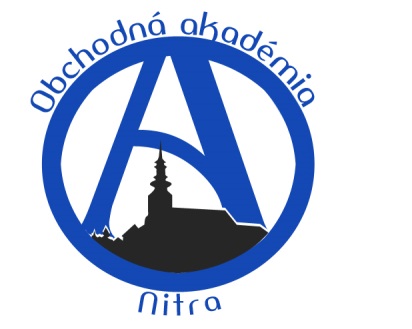 Školský vzdelávací programPre potreby trhu práceštudiný odbor 6310 Q financie – pomaturitné štúdium1. Úvodné identifikačné údajeKontakty pre komunikáciu so školouZriaďovateľ: Nitriansky samosprávny krajOdbor školstvaRázusova 2A949 01 NitraTel.: 037/6922937e-mail: vladimir.gubis@unsk.skNitra 01. 09. 2019Mgr. Renáta Košovičováriaditeľka školy2. Ciele a poslanie výchovy a vzdelávaniaCiele a poslanie výchovy a vzdelávania vychádzajú zo zákona o výchove a vzdelávaní (školský zákon), štátneho vzdelávacieho programu (ŠVP) v oblasti odborného vzdelávania a prípravy (OVP), z analýzy SWOT, autoevaluácie práce školy (vyhodnocovacia správa školy, plán práce školy a podklady k vyhodnocovacej správe)  a ďalšej súvisiacej platnej legislatívy. Ciele a poslanie výchovy a vzdelávania rešpektujú aktuálne potreby trhu práce, vychádzajú z podkladov regionálnych zamestnávateľov vstupujúcich do systému duálneho vzdelávania v tomto vzdelávacom programe. Hlavným cieľom je formovať plne rozvinutú osobnosť mladého človeka s dôrazom na kľúčové a odborné kompetencie a požiadavky trhu práce, otvárať cestu ku kvalitnému životu, motivovať k vlastnému rozvoju a k celoživotnému vzdelávaniu.Poslaním našej školy je umožniť žiakom získať úplné stredné odborné vzdelanie ukončené maturitnou skúškou, ponúknuť možnosť ďalšieho vzdelávania v pomaturitnom štúdiu ukončené absolventskou skúškou a získaním titulu diplomovaný špecialista a položiť základy pre celoživotné vzdelávanie, ktorým sa žiaci pripravia na úspešný a zodpovedný osobný, občiansky a pracovný život v spoločnosti založenej na vedomostiach, zručnostiach a rozvoji ľudskej osobnosti (tzv. znalostná ekonomika). Ciele výchovy a vzdelávania sú zamerané hlavne na:posilnenie výchovnej a vzdelávacej funkcie školy,realizáciu stratégie rozvoja školy, ktorá spočíva v:príprave a tvorbe školského vzdelávacieho programu s cieľom skvalitniť výučbu pomocou IKT a medzinárodnou spoluprácou, uplatňovaním moderných metód a foriem vyučovania, zabezpečením variability a individualizácie výučby,zabezpečenie lepšieho prepojenia teoretického a praktického vzdelávania formou duálneho vzdelávania priamo na pracovisku zamestnávateľovposilnení úlohy a motivácie učiteľov, ich profesijného a osobného rozvoja,podpore talentu a osobnosti každého žiaka,v skvalitnení spolupráce so sociálnymi partnermi, rodičmi a ostatnými školami doma aj v zahraničí,zmodernizovaní odborných učební a vybavenia školy IKT,zlepšení estetického prostredia interiéru a exteriéru školy.Cieľom výchovy a vzdelávania je umožniť žiakom:získať kompetencie v oblasti odborných a komunikačných zručností so zameraním sa na rozvoj tzv. mäkkých zručností a  verbálnu a neverbálnu komunikáciu, efektívnu komunikáciu písomnou a elektronickou formou,vedieť využívať informačno-komunikačné technológie (IKT) v pracovnej a osobnej (občianskej) oblasti,získať kompetencie v oblasti komunikácie v štátnom jazyku a v dvoch cudzích jazykoch, vedieť ich využívať v celoživotnom vzdelávaní, v praxi na európskom trhu práce aj v občianskom živote,rozvíjať matematickú, čitateľskú  a finančnú gramotnosť, ktorá je základom pre logické, ekonomické myslenie a podnikateľské schopnosti,získať kľúčové a odborné kompetencie, učiť sa žiť v spoločnosti, žiť s ostatnými, spolupracovať v tíme, rozvíjať úctu k ľudskému životu, k prírode, k životnému a pracovnému prostrediu, učiť žiakov slušnému správaniu v súlade s morálnymi hodnotami a rešpektovať identitu druhých bez predsudkov, intolerancie, rasizmu, nacionalizmu, etnickej, náboženskej a inej neznášanlivosti,naučiť sa analyzovať problémy a navrhovať ich riešenia, podporovať kreativitu žiakov a dbať na ich zodpovedný prístup k tímovej a samostatnej práci, k prispôsobovaniu sa zmenám na trhu práce, preberať na seba zodpovednosť a rozvíjať podnikateľské schopnosti,získať a posilňovať úctu k rodičom, učiteľom a ostatným osobám, úctu k ľudským právam a základným slobodám, úctu ku kultúrnym a národným hodnotám a tradíciám štátu,získať informácie o právach dieťaťa a spôsobilosť na ich uplatňovanie, naučiť sa regulovať svoje správanie, starať sa o svoje zdravie vrátane zdravej výživy, chrániť životné prostredie.Na dosiahnutie uvedených cieľov budú učitelia:aktivizovať učenie a modernizovať vyučovací proces uplatňovaním interaktívneho zážitkového učenia sa, projektového vyučovania v odborných učebniach a iných moderných vyučovacích metód,podporovať aktivizačné metódy a formy založené na skúsenosti a prepojené so životom, ktoré sú nástrojom osvojovania si poznatkov, rozvíjania sociálnych zručností a psycho-sociálnych vlastností žiakov,do učebných osnov a tematických plánov vyučovacích predmetov zapracovávať nové poznatky a trendy vo vzdelávaní, uplatňovať  prierezové témy a medzipredmetové vzťahy, aktualizovať obsah a rozsah učiva v závislosti od potrieb trhu práce a zmien v legislatíve v odbornej ekonomickej oblasti,zapájať sa do ďalšieho vzdelávania učiteľov vo všetkých oblastiach a posilňovať svoj profesijný a odborný rast,zúčastňovať sa školení zameraných na zavádzanie nových foriem a metód práce, podporovať talenty, osobnosť a záujmy každého žiaka, pomáhať prospechovo slabším žiakom a žiakom z menej podnetného prostredia,skvalitňovať spoluprácu s  verejnosťou, rozvíjať spoluprácu so zamestnávateľmi a sociálnymi partnermi prostredníctvom vyhľadávania nových partnerov pre systém duálneho vzdelávania pokračovať v spolupráci so školami podobného typu v zahraničí,zlepšovať estetiku prostredia školy a jej okolia, zapájať žiakov do úpravy areálu školy.2.1. Vízia školyNašou víziou je stať sa modernou školou tretieho tisícročia, ktorá spojením kvalifikovaných učiteľov, moderných vyučovacích metód  a prostriedkov IKT pripraví žiakov tak, aby sa umiestnili na trhu práce v spoločnej Európe, prípadne pokračovali v štúdiu na vysokej škole.2.2 Stratégia školyProstredníctvom informačno-komunikačných technológií zaviesť novú kultúru učenia sa.Vo výchovno-vzdelávacom procese rozvíjať osobnosti študentov predovšetkým s ohľadom na kľúčové a odborné kompetencie a profil absolventa.Vo vyučovacom procese klásť dôraz na spájanie teórie s praxou.Budovať medzinárodnú sieť partnerov s cieľom rozvíjať spoluprácu a skvalitňovať výchovno-vzdelávací proces.Materiálne a finančné podmienky školy zlepšovať zapojením sa do projektov.Modernizovať technické vybavenie školy.Zabezpečiť a udržať vysokú odbornosť pedagogického zboru, podporovať rozvoj profesijných kompetencií pedagogických zamestnancov.Využívať obsahovo a jazykovo integrované vyučovanie (CLIL).3. Vlastné zameranie školy3.1 Všeobecná charakteristika školy3.1.1. História školyStarobylá Nitra začala písať históriu Obchodnej akadémie v júli 1919, keď prof. František Šouc začal vyjednávať o vytvorení obchodnej školy. Nitra podľa rozhodnutia Ministerstva školstva a národnej osvety v Prahe tieto podmienky spĺňala. Začiatkom októbra začal zápis žiakov a dňa 20. októbra 1919 začalo vyučovanie v prenajatých priestoroch Malého seminára. Ku dňu 12. 9. 1921 dostala škola výpoveď z Malého seminára a 12. 9. 1921 sa vysťahovala. Nové priestory sa našli u Piaristov (terajšie Piaristické gymnázium sv. J. Kalazanského), dve triedy prepustilo veliteľstvo 7. pešieho pluku a dve triedy sa umiestnili v ľudovej škole na Párovciach. Za týchto kritických okolností bolo treba postaviť novú budovu Obchodnej akadémie. Preto 30. apríla 1922 Správna komisia mesta Nitry darovala pre novostavbu školy stavenisko na dnešnej Cintorínskej ulici, na ktorom sa vybudovala nová budova Obchodnej akadémie, ktorá bola slávnostne odovzdaná 23. marca 1924. Od 1. septembra 1922 bola k Obchodnej akadémii v Nitre pripojená Kupecká škola pokračovania , ktorá sa od 1. septembra 1924 zmenila na Dvojročnú obchodnú školu. K 1. septembru 1926 sa otvoril 1. ročník štvorročnej Obchodnej akadémie. Na plne organizovanú obchodnú školu dorástla v školskom roku 1929/30. Tento stav trval s menšími zmenami až do r. 1952/53.Od 1. septembra 1962 sa škola presťahovala do novostavby na Čermáň. Boli tu dva objekty. jeden obsadila SPŠ stavebná, druhý SEŠ a do budovy bývalej OA sa nasťahovala učňovská škola (t. č. SOU). Rast lokality Čermáň, ale i základného školstva v Nitre, donútilo našu školu k 1. septembru 1965 presťahovať sa do novostavby základnej školy – do Mlynáriec, kde sme obsadili “B“ blok a druhým blokom disponovalo základné školstvo. Prudký záujem o odborné štúdium si vyžiadal prideliť škole priestory SPTŠ na Kupeckej ulici, ktoré jej slúžili až do roku 2005. Súčasne pod správu školy bol pridelený žiacky domov a k 1. septembru 1968 sa adaptovala stará školská budova v Mlynárciach. Od novostavby “B“ bloku bola vzdialená asi 500 metrov a umiestnili sa tam 3 triedy. V 70-tych rokoch sa opäť zvyšuje záujem o našu školu. V rokoch 1972 až 1973 sme mali prepožičaných 5 učební pre žiakov tretieho ročníka v budove Pedagogickej fakulty Nitra na Saratovskej ulici (dnešná Farská ulica). Stará škola aj napriek adaptácii sa stala z hygienických dôvodov nevyhovujúcou, preto v areáli novovybudovanej školy v blízkosti ihriska sa postavili dve drevené chaty so sociálnym zariadením, v ktorých sa umiestnilo 6 tried, no súčastne sa prepožičali 2 triedy na SPTŠ Nitra-Šindolka. Zub času nahlodal aj chaty, preto sa v 80. rokoch začalo s výstavbou budovy, t. č. označovanej ako “C“ blok. Tu bolo umiestnených spomínaných 6 tried a staré drevené chaty sa na príkaz hygienika zlikvidovali.Nová koncepcia, deľba odborných predmetov, zriaďovanie odborných učební aj vo výučbe cudzích jazykov si opäť vyžiadali prístavbu. A tak začiatkom 90. rokov škola potrebovala novú štvorpodlažnú budovu – “D“ blok. Všetky tri bloky sú spojené pergolami. V  “D“ bloku v Mlynárciach sídli riaditeľstvo školy, ekonomický úsek, triedy a ostatné miestnosti, ktoré sú zariadené ako odborné učebne, disponujúce počítačovou technikou a sú tu tiež rôzne  pracovné kabinety. V školskom areáli v Mlynárciach sa nachádza aj bufet a školská jedáleň.V súčasnosti sa všetky budovy školy nachádzajú v Mlynárciach - Bolečkova 2, kde sú umiesnené pavilóny A, B, C, D, T (telocvičňa) a J (jedáleň). 3. 2. Veľkosť a vybavenie školyNa škole sa vzdelávajú  žiaci 1. – 4. ročníka v štvororčnom študijnom odbore 6317 M obchodná akadémia končiacom maturitnou skúškou a žiaci  v pomaturitnom štúdiu v študijnom odbore 6310 Q financie. Od školského roka 2019/2020 bol do siete zaradený študijný odbor 6330 K bankový pracovník, ktorý je v experimentálnom overovaní. Počet žiakov  sa v závislosti od demografickej krivky pohybuje v rozpätí od 300- 450.  Vyučovanie prebieha v štyroch pavilónoch označených A, B, C, D, ktoré sú majetkom zriaďovateľa NSK a škola ich spravuje. Súčasťou areálu školy je aj telocvičňa a jedáleň. V areáli školy je asfaltové ihrisko, bežecká dráha a veľa zelene. Výučba všetkých predmetov je organizovaná v odborných učebniach vybavených počítačmi, notebookmi, tabletmi, dataprojektormi, multifunkčnými zariadeniami a internetom. Počas prestávok majú žiaci možnosť relaxovať v oddychových miestnostiach zriadených vo všetkých pavilónoch a relaxačný priestor im ponúkajú aj široké chodby zariadené sedacími vakmi a lavičkami. Na výučbu všeobecno-vzdelávacích, ako aj odborných predmetov, slúžia učebne vybavené IKT. Cudzie jazyky sa vyučujú vo vyhradených učebniach vybavených počítačovou technikou, prostriedkami IKT,  reproduktormi a internetom.  Všetky využívané učebne sú vybavené notebookom a dataprojektorom.  Hodiny telesnej výchovy sú v gymnastickej telocvični (tzv. malá telocvičňa – pavilón A), v posilňovni, v  telocvični na loptové hry a na športovom ihrisku. Stravovanie žiakov a zamestnancov je zabezpečené v školskej jedálni. V priestoroch školy je aj školský bufet.V pavilóne B a D sú spoločenské miestnosti, ktoré využívajú členovia maturitných komisií, rada školy na zasadnutia a učitelia na prijímanie návštev (rodičia žiakov, bývalí žiaci a i.). Učiteľom slúži zborovňa, kabinet cudzích jazykov, kabinet telesnej výchovy, dva kabinety pre odborné predmety, miestnosť pre výchovného poradcu a odborovú organizáciu. Žiaci majú k dispozícii čitáreň a tzv. knižnú búdku. Podľa školského poriadku žiaci nesmú v čase vyučovania opustiť areál školy bez priepustky. Areál je kontrolovaný školníkom a vrátničkami a tým je postarané o bezpečnosť žiakov. Počas prestávok vykonávajú učitelia dozory na chodbách a v okolí učební. V ďalších rokoch budeme postupne dopĺňať vybavenie učební, tried, upravovať vyučovacie priestory, telocvičňu, upravovať areál školy. Finančné prostriedky na tieto úpravy chceme získať najmä zapájaním sa do projektov, ale aj z mimorozpočtových zdrojov – z prostriedkov OZ rodičov OA Nitra, sponzorských darov a  z príjmu 2 % z daní do OZ rodičov. Tým chceme skvalitniť výchovno-vzdelávací proces a postupne napĺňať dlhodobú stratégiu a ciele školy.3. 3. Charakteristika pedagogického zboruPedagogický zbor je stabilný, tvorí ho 30 pedagogických zamestnancov (ďalej len učiteľov), z toho 17 učiteľov profesijných predmetov a 13 učiteľov akademických predmetov. Širšie vedenie školy tvoria okrem riaditeľky školy aj 2  zástupkyne, výchovný poradca a vedúci predmetových komisií. Na plnení úloh školy sa podieľa 7 predmetových komisií, ktorých činnosť kontroluje vedenie školy.Predmetové komisiePK odborných predmetov teoretického vzdelávaniaPK odborných predmetov praktického vzdelávaniaPK spracovania informáciíPK vyučovacieho jazyka a spoločensko- vedných predmetovPK prírodovedných predmetovPK cudzích jazykovPK telesnej a športovej výchovyOdborná kvalifikovanosť učiteľov je vysoká, všetci učitelia spĺňajú podmienky odbornej a pedagogickej kvalifikovanosti. Takmer polovica učiteľov má 2. atestáciu. Odborne sa vyučujú všetky predmety. Učitelia si dopĺňajú svoje špecifické zručnosti a odbornosť si zvyšujú absolvovaním rôznych kurzov, seminárov, školení v oblasti IKT, cudzích jazykov, globálneho rozvojového vzdelávania a tiež sebavzdelávaním, sledovaním odbornej literatúry. Učitelia sa radi a pravidelne  zúčastňujú rôznych druhov celoživotného vzdelávania a profesijného rozvoja.Na škole pracujú aj koordinátori environmentálnej výchovy, výchovy k ľudským právam, prevencií a výchovy k manželstvu a rodičovstvu, multikultúrnej výchovy, kultúrno-výchovných podujatí, koordinátor žiackej rady a tiež koordinátor informatizácie. 3. 4. Vzdelávanie pedagogických zamestnancovSúčasťou ročného plánu práce školy je aj plán profesijného rastu pedagogických  zamestnancov. Každý pedagogický zamestnanec má právo i povinnosť ďalšieho vzdelávania, ktoré im škola umožňuje. V rámci finančných možností a potrieb školy sa to odráža v ich ohodnotení a profesijnej kariére. Škola spolupracuje okrem zriaďovateľa so ŠPÚ, ŠIOV, MPC, ŠVS Piešťany, ŠVS Banská Bystrica, KŠÚ a inými vzdelávacími inštitúciami. Škola umožní pedagogickým zamestnancom účasť na vzdelávaní podľa ich potrieb a požiadaviek  a tiež podľa potreby školy v súlade s ročným plánom profesijného rastu na škole.Škola sa pravidelne zapája do  medzinárodného programu ERASMUS+. Učitelia sa permanentne vzdelávajú v cudzích jazykoch, ktoré im umožňujú účasť na vzdelávacích aktivitách financovaných z grantov Erasmus+ (jazykové kurzy, metodické kurzy, hospitácie na zahraničných školách, konferencie). Uvádzajúcich učiteľov vykonávajú vždy skúsení pedagógovia. Výchovný poradca, koordinátori a ďalší učitelia sa zúčastňujú vzdelávaní podľa pozvánky alebo vyhľadávaním ďalších možností vzdelávania na internete.  Vedenie školy podporuje všetky formy vzdelávania, za prioritnú úlohu považuje zabezpečiť:prípravu pedagogických zamestnancov na tvorbu školského vzdelávacieho programu,prípravu pedagogických zamestnancov na zvyšovanie si svojich profesijných kompetencií,  hlavne schopností efektívne pracovať s IKT a využívať metodický prístup CLILsprostredkovanie pedagogickým zamestnancom najnovších poznatkov (inovácií) z metodiky vyučovania jednotlivých predmetov, pedagogiky a príbuzných vied,prípravu pedagogických zamestnancov na výkon špecializovaných funkcií, napr. triedny učiteľ, výchovný poradca, vedúci predmetovej komisieprípravu pedagogických zamestnancov pre prácu s modernými IKT prostriedkamimotivovanie pedagogických zamestnancov pre neustále sebavzdelávanie a zdokonaľovanie profesijnej spôsobilosti,zdokonaľovanie osobnostných vlastností pedagogických zamestnancov, spôsobilostí pre tvorbu efektívnych vzťahov, riešenie konfliktov, komunikáciu....prípravu pedagogických zamestnancov na získanie prvej a druhej atestácie.Najnovšie poznatky z metodiky vyučovania a z odboru sprostredkúvajú vyškolení učitelia prostredníctvom predmetových komisií ostatným učiteľom. Na prácu s modernými prostriedkami ako výpočtová technika, videotechnika, multimédiá sa zaškoľujú učitelia navzájom. Spolupráca v rámci predmetovej komisie aj medzi predmetovými komisiami navzájom je veľmi dobrá. Učitelia si vymieňajú skúsenosti, odovzdávajú poznatky a rozvíjajú tvorivosť. Celoživotné vzdelávanie zamestnancov je nevyhnutnosťou. Ďalšie vzdelávanie pedagogických zamestnancov je aj podľa Charty učiteľov chápané ako právo i povinnosť každého učiteľa, lebo pedagogická činnosť vyžaduje od učiteľov hlboké znalosti, špeciálne schopnosti, zručnosti a kompetencie získané a udržiavané dôkladným a permanentným vzdelávaním. Budeme ho organizovať s vopred určeným časovým a obsahovým poradím tak, aby bolo prínosom pre školu a tento prínos budeme sledovať a vyhodnocovať.Do budúcnosti chceme zvyšovať kompetenciu učiteľov inováciou v odbore, v didaktike vyučovacích predmetov, v pedagogike, motivovať ich k neustálemu sebavzdelávaniu a zdokonaľovať spôsobilosti pre riešenie konfliktov a komunikáciu spoluprácou so psychológom. Riadiaci pracovníci sa zamerajú na sledovanie zmien v školskej legislatíve, zlepšovanie a skvalitňovanie riadenia školy  a na potrebné revidovanie ŠkVP.3.5. Vnútorný systém kontroly a hodnotenia zamestnancov školy     Vnútorný systém kontroly a hodnotenia zamestnancov školy je účinným nástrojom zabezpečenia kvalitného fungovania organizácie i celého výchovno-vzdelávacieho procesu a ďalších školských aktivít. V oblasti hodnotenia zamestnancov školy je posudzované:plnenie pracovných povinností a úloh pridelených zamestnancovi (kvantita, kvalita práce, dosiahnuté výsledky, plnenie termínov)fungovanie v pracovnom tíme, pracovné a spoločenské správanie (interpersonálne vzťahy, spolupráca, zapájanie sa do projektov a mimoškolských aktivít, komunikácia, flexibilita, ochota)úsilie zamestnanca venované osobnému rozvoju (vzdelávanie, rozvoj vedomostí a zručností, schopností)Na hodnotenie pedagogických a odborných zamestnancov školy sú  používané tieto metódy:pozorovanie (hospitácie),rozhovor,hodnotenie výsledkov pedagogických zamestnancov v oblasti ďalšieho vzdelávania, tvorby učebných pomôcok, mimoškolskej činnosti a pod., pravidelné hodnotenie pedagogických a odborných zamestnancov manažmentom školy, ale zároveň aj vzájomné hodnotenie učiteľovhodnotenie učiteľov žiakmihodnotenie dotazníkmiHodnotenie pedagogických zamestnancov sa vykonáva jedenkrát ročne,  pričom hodnotiacim obdobím je obdobie od 1. septembra do 31. augusta kalendárneho roka. Riaditeľ školy hodnotí vedúcich zamestnancov a zamestnancov v jeho priamej riadiacej pôsobnosti. Vedúci pedagogický zamestnanec pre všeobecno-vzdelávacie predmety hodnotí pedagogických zamestnancov všeobecno-vzdelávacích predmetov, vedúci pedagogický zamestnanec pre odborné predmety hodnotí pedagogických zamestnancov odborných predmetov.Hodnotenie zamestnancov manažmentom školy, na základe ktorého sa stanovujú kritériá na osobné ohodnotenie zamestnancov sa však odvíja od pridelených finančných prostriedkov. Okrem peňažného ohodnotenia budeme naďalej využívať formu morálneho ocenenia verejnou pochvalou pred kolektívom pedagogickej rady, na zasadnutiach rodičovskej rady a rady školy a návrhom zamestnanca na ocenenie zriaďovateľom NSK,  KŠÚ alebo MŠVVaŠ SR.  Vnútorný systém kontroly v personálnej oblasti predchádza hodnoteniu zamestnancov. Hodnotenie zamestnancov predstavuje racionálne a systematické porovnávanie požiadaviek jednotlivých pracovných činností a spôsobilostí zamestnancov s tým, či dokážu úspešne vykonávať zverené úlohy.
Úlohou vedúceho zamestnanca -  riaditeľky školy a zástupkýň riaditeľky školy je posúdenie pracovného výkonu zamestnancov a rozpoznanie ich pozitívnych a negatívnych stránok, spolurozhodovanie o spôsobe odmeňovania a motivovania zamestnancov, zlepšovanie vzájomných vzťahov medzi riadiacim zamestnancom a jeho podriadenými spolupracovníkmi a zamestnancami v pracovnom tíme navzájom, osobný vzťah zamestnanca k práci, stotožnenie sa zamestnanca s cieľmi školy. Ďalej slúži na vytvorenie predpokladov pre plánovanie potrieb zamestnancov, prípadne odhalenie dôvodov pre prepúšťanie nevhodných zamestnancov, identifikovanie potrieb ďalšieho vzdelávania a rozvoja zamestnancov, napomáhanie plánovaniu a realizácii ich pracovnej kariéry, odhaľovanie pracovných rezerv a odhaľovanie ciest ako a kedy zvyšovať výkonnosť.Formy a prostriedky vnútroškolskej kontroly:1.  Priama hospitačná činnosť na vyučovacích hodinách (hlavne tematické hospitácie)2.  Kontrola pedagogickej dokumentácie (triedne knihy, katalógy, triedne výkazy,      klasifikačné záznamy)3.  Kontrola práce pedagogických zamestnancov v  predmetových komisiách  4.  Kontrola vykonávania dozoru nad žiakmi5.  Kontrola plnenia časovo-tematických plánov6.  Kontrola klasifikácie a hodnotenia žiakov7.  Kontrola práce triedneho učiteľa a náplne triednických hodín8.  Kontrola dodržiavania pracovného poriadku pre zamestnancov školy – pracovná disciplína9.  Kontrola priestorov školy - triedy, chodby, sociálne zariadenia, šatne, telocvičňa10.Kontrola práce pedagogických zamestnancov vykonávajúcich záujmovú krúžkovú činnosť11. Kontrola dodržiavania školského poriadku  učiteľmi a žiakmi3.6. Dlhodobé projekty a medzinárodná spoluprácaŠkola bude pokračovať v realizácii dlhodobých projektov:Planéta vedomostí – od septembra 2013 sme zapojení v Planéte vedomostí (DIGIPEDIA). Vyučujúci prírodovedných predmetov získali interaktívny prístup k digitálnemu vzdelávaciemu obsahu pre prírodovedné predmety na portáli Planéta vedomostí (www.planetavedomosti.eidu.sk) v rámci programu Digipedia, ktorý realizuje MŠVVaŠ SR. Učebnica ekonómie a podnikania (ONLINE učebnica ekonómie) – projekt pokračuje z predchádzajúcich rokov, organizačne ho zabezpečuje JA Slovensko (Junior Achievement Slovensko, n.o.), ide o využívanie moderného vzdelávacieho programu Online učebnice ekonómie. Zapojení žiaci pod vedením vyučujúcich používajú Online učebnicu ekonómie v rámci vyučovacieho predmetu ekonomika a krúžkovej činnosti. Projekt Viac ako peniaze –  projekt organizačne zabezpečuje JA Slovensko. Projekt rozvíja finančnú gramotnosť žiakov a rozvíja vedomosti žiakov v oblasti financií a učí ich finančnému plánovaniu a rozhodovaniu.  Projekt sa realizuje s pomocou IKT a interaktívnej e-learningovej učebnice so žiakmi 3. a 4. ročníka v rámci voliteľného predmetu viac ako peniaze. Žiaci majú možnosť na konci roka získať certifikát. Projekt Podnikanie v cestovnom ruchu - je vzdelávací program, ktorý organizačne zabezpečuje JA Slovensko. Učí žiakov umeniu komunikácie a vnímaniu okolia z pohľadu zahraničných návštevníkov, rozpoznávanie ich záujmov, potrieb a priorít pri návšteve Slovenska. Výsledkom práce študentov je zhotovenie vlastného ponukového katalógu,      podnikateľského plánu, propagačných materiálov o regióne, atď. Program využíva            e-learningové prvky. Vyučuje sa v 3. a 4. ročníku v rámci voliteľného predmetu      Podnikanie v cestovnom ruchu.Vzdelávací program Etika v podnikaní reaguje na najaktuálnejšie trendy v oblasti etiky podnikania v krajinách Európskej únie, prispieva k rozširovaniu potenciálu vedomostí študentov, zatraktívňuje a popularizuje značne náročnú problematiku etiky podnikania. Vyučuje sa formou krúžku.Baterky na správnom mieste – od roku 2012 sme zapojení do projektu Baterky na správnom mieste a do súťaže Zbieram baterky. Projekt je orientovaný na podporu environmentálnej výchovy a recykláciu prenosných batérií a akumulátorov. Inovácia a zefektívnenie školského vzdelávacieho programu obchodnej akadémie so zameraním na nové formy a metódy vyučovania  - projekt bol realizovaný v rámci Operačného programu Vzdelávanie a Opatrenia Premena tradičnej školy na modernú s podporou Európskej únie a spolufinancovaním Nitrianskeho samosprávneho kraja. Projekt bol realizovaný v období od septembra 2010 do júla 2013, kedy skončila posledná aktivita súvisiaca s projektom. V súčasnosti je monitorovaná jeho udržateľnosť, ktorá je povinná počas nasledujúcich piatich rokov od ukončenia finančnej realizácie projektu. V júni 2015 bola vypracovaná prvá  Následná monitorovacia správa projektu, ktorá vyhodnotila používanie IKT a vzdelávacích aktivít projektu v období po jeho ukončení. Monitorovanie projektu bude pokračovať až do júna 2019.Pokračujeme v medzinárodnej spolupráci v rámci programu  Erasmus+. V októbri 2015 nám SAAIC Národná agentúra Erasmus+ pre vzdelávanie a odbornú prípravu udelila Erasmus+ Chartu v oblasti odborného vzdelávania a prípravy, ktorá predstavuje uznanie operačnej kapacity inštitúcie realizovať vysokokvalitné mobilitné projekty a znamená tiež ocenenie snahy o dosiahnutie vyššej internacionalizácie v oblasti odborného vzdelávania a prípravy prostredníctvom programu Erasmus+. Charta tiež vyjadruje uznanie za vysokú kvalitu zrealizovaných mobilitných projektov a dlhodobý záväzok inštitúcie k neustálemu zlepšovaniu mobilít, ako aj za strategický prístup k organizácii a začleňovaniu mobilít do svojich aktivít. Zároveň touto chartou získala škola možnosť podávania zjednodušenej žiadosti o grant v rámci každoročnej Výzvy Erasmus+.Od septembra 2018 koordinujeme 2- ročný projekt strategického partnerstva Erasmus+ s názvom CLIL v OVP.  Spoločne s partnermi z 5 krajín (Slovinsko, Taliansko, Turecko, Lotyšsko, Portugalsko) a ŠIOV budeme posilňovať činnosť cvičných firiem, vytvárať spoločné učebné osnovy pre tento predmet a zároveň zlepšovať uplatňovanie CLIL v odbornom vzdelávaní a príprave.Národný projekt „Duálne vzdelávanie a zvýšenie atraktivity a kvality OVP“ je zameraný na uľahčovanie prechodu od vzdelávania k zamestnateľnosti a zlepšovanie systémov odborného vzdelávania a prípravy. Našim cieľom je s podporou realizátora ŠIOV vytvárať podmienky pre vstup absolventov školy na trh práce a zároveň rozširovať spoluprácu so zamestnávateľmi. Projekt „Digitálne zručnosti pre život“: Hlavným cieľom projektu je zlepšiť pripravenosť absolventov stredných škôl na vstup do pracovného života alebo do ďalšieho štúdia prostredníctvom zlepšenia ich digitálnych zručností. Aktivity projektu zahŕňajú školenie učiteľov vrátane poskytnutia študijných materiálov, overenie nadobudnutých zručností a znalostí prostredníctvom skúšok ECDL a rovnako vzdelávanie študentov a ich následnú certifikáciu v systéme ECDL. Projekt kladie dôraz na rozvoj digitálnych zručností nevyhnutných na uplatnenie na pracovnom trhu a pri ďalšom štúdiu. U študentov sa predpokladá systematické vzdelávanie, ktoré bude podporené následným overením nadobudnutých digitálnych zručností prostredníctvom medzinárodného systému ECDL, a to priemerne v piatich moduloch. Pôjde o štyri povinné základné moduly (Základy práce s počítačom, Základy práce online, Spracovanie textu, Tabuľkový kalkulátor) + tri voliteľné nadstavbové moduly (Používanie databáz, Prezentácia, Bezpečnosť pri využívaní IKT, Práca s obrázkami a grafikou). Časť vedomostí a zručností získajú študenti počas vyučovania na hodinách informatiky, nakoľko základná digitálna gramotnosť je súčasťou predmetu aplikovaná informatika. Svojim obsahom projekt nadväzuje na už ukončený projekt Inovácia a zefektívnenie školského vzdelávacieho programu obchodnej akadémie so zameraním na nové formy a metódy vyučovania  a využíva jeho výsledky a výstupy. Od roku 2019 sme súčasťou projektu s názvom Zavádzanie a podpora manažérstva kvality v organizáciách verejnej správy. Koordinátorom projektu je Úrad pre normalizáciu, metrológiu a skúšobníctvo SR a jeho cieľom je spolupráca subjektov pri vytvorení podmienok pre implementáciu modelu CAF, ktorý prispeje k zvýšeniu efektivity a kvality riadenia činnosti školy.Škola spolupracuje pri realizácii národného projektu „Duálne vzdelávanie a zvýšenie atraktivity a kvality v OVP“, pričom pod vedením a garanciou Štátneho inštitútu odborného vzdelávania zavádza systém duálneho vzdelávania. 3.7 Spolupráca s rodičmi, sociálnymi partnermi a inými subjektmiRodičia sú informovaní o priebehu vzdelávania žiakov na triednych schôdzkach a konzultáciách s vyučujúcimi. Majú možnosť sledovať priebežné študijné výsledky prostredníctvom internetovej žiackej knižky. Zároveň sú rodičia informovaní o aktuálnom dianí na škole, o pripravovaných akciách prostredníctvom webovej stránky školy, kde majú k dispozícii aj portfólium žiaka. Pre lepšiu informovanosť o našej škole pre rodičov a žiakov – budúcich záujemcov o štúdium organizujeme každoročne Dni otvorených dverí. Budeme pokračovať v úspešnej spolupráci s rodičmi prostredníctvom rodičovskej rady vytvorenej z dvoch zástupcov rodičov za každú triedu, s členmi rady školy, žiackej školskej rady, a zástupcami zamestnávateľov najmä z podnikov a inštitúcií, kde vykonávajú žiaci odbornú prax, ale aj ďalšími, ktorí nás oslovia so záujmom o spoluprácu.V rámci odbornej praxe v systéme duálneho vzdelávania  rozvíjame spoluprácu so zamestnávateľmi v našom regióne, predovšetkým UNIQA GSC Slovakia, spol. s r.o. a  Tatra banka a.s., ktoré sú našimi poskytovateľmi duálneho vzdelávania. Systém duálneho vzdelávania budeme rozširovať aj na iných zamestnávateľov podľa aktuálnej situácie na trhu práce. Uprednostňujeme pracoviská poskytujúce účtovné, obchodné a poradenské služby, verejnú a štátnu správu, samosprávu – obecné úrady, mestské úrady, ÚNSK. Vďaka Charte Erasmus+ pre odborné vzdelávanie a prípravu má časť žiakov možnosť vykonať odbornú prax vo firmách a podnikoch v zahraničí.Úspešnú spoluprácu máme s nasledovnými inštitúciami:  Úrad NSK, Mestský úrad v Nitre, Sociálna poisťovňa, pobočka Nitra, Katastrálny odbor Okresného úradu Nitra, Optima a.s. Spolupráca je viacročná a je na výbornej úrovni. Žiaci vďaka nej získavajú cenné skúsenosti, overujú  si teoretické vedomosti v praxi, nadobudnú zručnosti, návyky a komunikačné schopnosti, možnosť uplatniť sa po ukončení štúdia na regionálnom trhu práce a zamestnávatelia získajú pomoc pri spracúvaní ekonomickej agendy a možnosť vybrať si prípadných budúcich zamestnancov.Dosahujeme výborné prepojenie vzdelávania s praxou a vysokú profesionalitu našich žiakov v administratívnych a účtovníckych prácach (práce s modulmi účtovného software OLYMP, OMEGA, ALFA firmy KROS, s archivačným programom WinAsu).Mnohé výchovné prednášky, kultúrne a športové podujatia organizujeme v spolupráci s SPU NITRA ,  UKF Nitra, CVČ Domino. Dôležitá pre školu je aj dobrá spolupráca so zriaďovateľom, najmä Odborom školstva  NSK, tiež s Mestským úradom a Okresným úradom, Odbor školstva  v Nitre. Za pozitívum považujeme aj spoluprácu s vysokými školami v Nitre. Sme cvičnou školou pre študentov DPŠ na Katedre pedagogiky a psychológie FEM SPU v Nitre a naši učitelia ochotne plnia povinnosti cvičných učiteľov pre študentov UKF Nitra a UMB Banská Bystrica.Výchova ku kultúre, estetickému cíteniu, empatii bude naďalej realizovaná spoluprácou s Divadlom Andreja Bagara a Starým divadlom v Nitre, umeleckou agentúrou LETart Bratislava, Krajskou knižnicou Karola Kmeťka v Nitre. Pri tejto spolupráci budú žiaci využívať aj kultúrne poukazy.3.8 Ďalšie aktivity školyŠkola realizuje množstvo aktivít, ktoré vhodne dopĺňajú výchovno- vzdelávacie ciele školy. Zameriavajú sa na rozvíjanie osobnostných vlastností žiakov a jednotlivé prierezové témy. Záujmové krúžkyMatematickýOnline ekonómiaEtika v podnikaníRozvoj čitateľskej gramotnostiFinančná gramotnosť s ekonomickým softvéromPohybová výchovaEstetická výchovaMediálna výchovaŽiacka radaSúťažePredmetové olympiádyOlympiáda ľudských právBiblická olympiádaUmelecký prednes poézie a prózyVedomostné hryEnviromentálna matematikašportové súťaže a turnajeMladý prekladateľMladý EurópanBankomat nápadovGenerácia EuroSupertriedaExkurzieOdborno- poznávacie exkurzie po SlovenskuOsvienčimNárodná rada SRSpoznávame históriu, život a tradície krajín EÚVianočné trhy vo ViedniZlín- Baťov princípOdborné exkurzie na pracoviská zamestnávateľov a firiemMedzinárodný knižný veľtrhProfesia DaysVAPAC BratislavaSpoločenské a kultúrne podujatiaEKOTOP filmvýchovné koncertynávštevy divadelných predstavenídivadelné predstavenie v anglickom jazykuŽivá knižnicaMikuláš na školeNávšteva filmového predstaveniaVianočné trhy na školeNávšteva múzeíPremietanie filmov na školePrezentačné akcieVerejné finančné zbierkyDeň otvorených dveríEurópsky týždeň odborných zručnostíKontraktačné dni a veľtrhy cvičných firiemMladý tvorcaHnutie Červené stužkyBesedy a workshopyTematické besedy a workshopy v rámci odborného vzdelávaniaAzyl a migráciaĽudské právaŠikana a kyberšikanaDrogové závislostiBoj proti AIDSObchodovanie s ľuďmiKam na vysokú?ExtrémizmusBesedy so spisovateľmi a významnými osobnosťami4. Profil absolventa4.1. Celková charakteristika absolventaAbsolventi trojročného denného pomaturitného vyššieho odborného štúdia študijného odboru 6310 Q financie po ukončení štúdia absolventskou skúškou získavajú absolventský diplom a podľa medzinárodnej klasifikácie stupňov vzdelania ISCED (International Standard Classification of Education) je tento typ šúdia zaradený do stupňa vzdelania ISCED 5B – terciálne vzdelávanie. Absolvent má právo používať titul „DiS“ – diplomovaný špecialista. Absolventi sú kvalifikovaní pracovníci so širokým odborným profilom, schopní samostatne vykonávať odborné činnosti v profesiách a pracovných pozíciách štátneho a verejného sektora, v inštitúciách poskytujúcich finančné služby, vo sfére bankovníctva, poisťovníctva a v rôznych podnikateľských subjektoch, pre ktoré je podmienkou ukončené vyššie odborné štúdium alebo pomaturitné špecializačné štúdium. Uvedené odborné činnosti si vyžadujú dosiahnutie určitého veku, osobnej zrelosti, skúseností, kvalifikovanú odbornú prípravu s osvojenými vedomosťami, nadobudnutými zručnosťami a postojmi, potrebnými pre výkon zodpovedajúcich profesií, ktoré kladú vysoké nároky aj na osobnostný rozvoj absolventa. Absolventi vedia samostatne získavať, posudzovať, hodnotiť, spracúvať zodpovedajúce informácie a vhodne ich využívať a aplikovať v odbornej praxi. Sú pripravení projektovať, zorganizovať, zrealizovať aktivity, vyhodnotiť svoju prácu, aj prácu svojich kolegov.V príprave absolventa sa kladie dôraz na praktickú stránku výučby s cieľom adaptácie absolventa na meniace sa ekonomické a spoločenské podmienky. Neoddeliteľnou súčasťou profilu absolventa je formovanie jeho vlastností a osobnostných postojov, v ktorých má popredné miesto zodpovednosť, vytrvalosť, spoľahlivosť, presnosť, disciplína, diskrétnosť, komunikatívnosť a kultivované vystupovanie. Absolventi sú pripravení pracovať samostatne aj v tíme, vedia využívať nové trendy a metódy v danej profesii a majú predpoklady na ďalší odborný, profesionálny i osobnostný rozvoj. Na základe získaných vedomostí a zručností sa predpokladá ich schopnosť samostatného ďalšieho rozvoja a štúdia v odbore. 4.2. Kompetencie absolventaPo absolvovaní vzdelávacieho programu absolvent disponuje týmito kompetenciami:Vzdelávanie v súlade s cieľmi výchovy a vzdelávania na danom stupni vzdelania smeruje k tomu, aby si žiaci vytvorili zodpovedajúce schopnosti a študijné predpoklady. Kľúčové kompetencie chápeme ako kombináciu vedomostí, zručností, postojov, hodnotovej orientácie a ďalších charakteristík osobnosti, ktoré každý človek potrebuje na svoje osobné uspokojenie a rozvoj, aktívne občianstvo, spoločenské a sociálne začlenenie, k tomu, aby mohol primerane konať v rôznych pracovných a životných situáciách počas celého svojho života. Kľúčové kompetencie ako výkonové štandardy sa v rámci výchovno-vzdelávacieho procesu prostredníctvom výchovných a vzdelávacích stratégií rozvíjajú, osvojujú a hodnotia buď na úrovni školy, odboru vzdelávania alebo vyučovacieho predmetu. V súlade so Spoločným európskym rámcom kľúčových kompetencií pre celoživotné vzdelávanie35 ako základným orientačným nástrojom pre vymedzenie kľúčových kompetencií, ŠVP vymedzil nasledovné kľúčové kompetencie: a) Spôsobilosti konať samostatne v spoločenskom a pracovnom živote Sú to spôsobilosti, ktoré sú základom pre ďalšie získavanie vedomostí, zručností, postojov a hodnotovej orientácie. Patria sem schopnosti nevyhnutné pre cieľavedomé a zodpovedné riadenie a organizovanie svojho osobného, spoločenského a pracovného života. Jednotlivci si potrebujú vytvárať svoju osobnú identitu vo vzťahu k životným podmienkam, povolaniu, práci a životnému prostrediu, spoločenským normám, sociálnym a ekonomickým inštitúciám, robiť správne rozhodnutia, voľby, opatrenia a postupy. Tieto kompetencie sú veľmi úzko späté s osvojovaním si kultúry myslenia a poznávania. Absolvent má: - logicky a reálne zdôvodňovať svoje názory, konania a rozhodnutia, - porovnať formálne a neformálne pravidlá, zákonitosti, predpisy, sociálne normy, morálne zásady, vlastné a celospoločenské očakávania v systéme, v ktorom existuje,- identifikovať priame a nepriame dôsledky svojej činnosti, - vybrať si správne rozhodnutie a cieľ z rôznych možností, - vysvetliť svoje životné plány, záujmy a predsavzatia, - popísať svoje ľudské práva, popísať svoje povinnosti, záujmy, obmedzenia a potreby, - definovať svoje ciele a prognózy, - určiť zdroje osobného a spoločenského života a ich očakávaný vývoj, - zdôvodňovať svoje argumenty, riešenia, potreby, práva, povinnosti a konanie.b) Spôsobilosť interaktívne používať vedomosti, informačné a komunikačné technológie, komunikovať v materinskom a cudzom jazykuSú to schopnosti, ktoré žiak získava za účelom aktívneho zapojenia sa do spoločnosti založenej na vedomostiach s jasným zmyslom pre vlastnú identitu a smer života, sebazdokonaľovanie a zvyšovanie výkonnosti, racionálneho a samostatného vzdelávania a učenia sa počas celého života, aktualizovania a udržovania potrebnej základnej úrovne jazykových schopností, informačných a komunikačných zručností. Od žiaka sa vyžaduje efektívne využívať písaný a hovorený materinský a cudzí jazyk, disponovať s čitateľskou a matematickou gramotnosťou, prehodnocovať základné zručnosti a sebatvoriť. Absolvent má:- správne sa vyjadrovať v materinskom jazyku v písomnej a hovorenej forme,- spoľahlivo sa vyjadrovať v cudzom jazyku v písomnej a hovorenej forme,- riešiť matematické príklady a rôzne situácie,- identifikovať, vyhľadávať, triediť a spracovať rôzne informácie a informačné zdroje,- posudzovať vierohodnosť rôznych informačných zdrojov,- kriticky hodnotiť získané informácie,- formulovať, pozorovať, triediť a merať hypotézy,- overovať a interpretovať získané údaje,- pracovať s elektronickou poštou,- pracovať s rôznymi pokročilejšími informačnými a komunikačnými technológiami.
c) Schopnosť pracovať v rôznorodých skupináchTieto schopnosti sa využívajú pri riadení medziľudských vzťahov, formovaní nových typov spolupráce. Sú to schopnosti, ktoré sa objavujú v náročnejších podmienkach, aj pri riešení problémov ľudí, ktorí sa nevedia zaradiť do spoločenského života. Žiaci musia byť schopní učiť sa, nažívať a pracovať nielen ako jednotlivci, ale v sociálne vyváženej skupine. Sú to teda schopnosti, ktoré na základe získaných vedomostí, sociálnych zručnosti, interkulturálnych kompetencií, postojov a hodnotovej orientácii umožňujú stanoviť jednoduché algoritmy na vyriešenie problémových úloh, javov a situácií a získané poznatky využívať v osobnom živote a povolaní. Absolvent má:- prejaviť empatiu a sebareflexiu,- vyjadriť svoje pocity a korigovať negativitu,- pozitívne motivovať seba a druhých,- ovplyvňovať ľudí (prehováranie, presvedčovanie),- stanoviť priority cieľov,- predkladať primerané návrhy na rozdelenie jednotlivých kompetencií a úloh pre ostatných členov tímu a posudzovať spoločne s učiteľom a s ostatnými, či sú schopní určené kompetencie zvládnuť,- prezentovať svoje myšlienky, návrhy a postoje,- konštruktívne diskutovať, aktívne predkladať progresívne návrhy a pozorne počúvať druhých,- budovať a organizovať vyrovnanú a udržateľnú spoluprácu,- uzatvárať jasné dohody,- rozhodnúť o výbere správneho názoru z rôznych možností,- analyzovať hranice problému,- identifikovať oblasť dohody a rozporu,- určovať najzávažnejšie rysy problému, rôzne možnosti riešenia, ich klady a zápory v danom kontexte aj v dlhodobejších súvislostiach, kritériá pre voľbu konečného optimálneho riešenia,- spolupracovať pri riešení problémov s inými ľuďmi,- samostatne pracovať a riadiť práce v menšom kolektíve,- určovať vážne nedostatky a kvality vo vlastnom učení, pracovných výkonoch a osobnostnom raste,- predkladať spolupracovníkom vlastné návrhy na zlepšenie práce, bez zaujatosti posudzovať návrhy druhých,- prispievať k vytváraniu ústretových medziľudských vzťahov, predchádzať osobným konfliktom, nepodliehať predsudkom a stereotypom v prístupe k druhým.4.3 Odborné kompetenciea) Požadované vedomostiAbsolvent má:- používať osvojené jazykové prostriedky,- komunikovať v rôznych, bežných aj špecifických situáciách a spoločenských úlohách a preukázať osvojené jazykové prostriedky a komunikatívne kompetencie,- definovať podstatu manažmentu a jeho jednotlivé pojmy,- definovať a vysvetliť základné manažérske funkcie,- uviesť zásady ekologického manažmentu,- uviesť príklady metód a techník hodnotenia vlastnej práce a práce iných,- popísať formy a techniky verbálnej komunikácie a neverbálne jazykové prostriedky,- popísať a vysvetliť pravidlá pre úpravu písomností podľa platnej STN, zásady správnej štylizácie písomností,- popísať metódy získavania ekonomických informácií a spôsoby ich kvalifikovaného využitia,- definovať a vysvetliť základné ekonomické pojmy a kategórie,- popísať zákonitosti fungovania ekonomických zákonov trhovej ekonomiky,- popísať súvislosti medzi makro a mikroekonomikou,- uviesť základy z oblasti hospodárskej politiky štátu,- uviesť základné princípy financovania, rozpočtu, účtovníctva, štatistiky, - definovať nástroje tuzemského a zahraničného platobného styku,- popísať štruktúru daňovej sústavy SR, rozpočtovú, monetárnu, dôchodkovú a zahranično-obchodnú politiku štátu a štruktúru národného hospodárstva,- definovať základné oblasti práva a popísať organizáciu právneho systému,- vybrať a uviesť právne normy potrebné pre bežný chod firmy,- definovať pravidlá podnikania a príslušné právne predpisy v sektore,- vybrať a popísať základné metódy a spôsoby riadenia ekonomických procesov a možnosti ich využitia v podnikateľskej činnosti,- definovať a vysvetliť špecifiká účtovníctva rôznych podnikateľských subjektov,- popísať význam a nástroje marketingu, marketingové funkcie a techniky,- definovať hlavné charakteristiky projektu a popísať cyklus projektového riadenia,- uviesť základné zásady a pravidlá spoločenského styku.b) Požadované zručnostiAbsolvent vie:­ aplikovať teoretické odborné poznatky a metódy prieskumu trhu pri riešení praktických úloh,­ plánovať, organizovať, realizovať a vyhodnocovať konkrétne pracovné postupy,­ zadeliť si pracovné postupy podľa dôležitosti a tak dosiahnuť racionálne pracovné tempo,­ riešiť odborné problémy a v práci uplatňovať zodpovedajúce právne predpisy a normy,­ spracovať vecne, štylisticky i gramaticky správne dokumenty, korešpondenciu, informácie a písomnosti pracovného i osobného charakteru na požadovanej formálnej i obsahovej úrovni,­ využívať a spracúvať špeciálne druhy dokumentov, formulárov, tlačív s pomocou modernej kancelárskej techniky, s uplatňovaním pravidiel STN,­ analyzovať a kontrolovať správnosť a úplnosť písomných dokladov,­ vykonávať základné účtovné operácie v jednoduchom i podvojnom účtovníctve na konkrétnom pracovisku,­ analyzovať marketingové prostredie vrátanie vypracovania marketingovej koncepcie podniku,­ vypracovať daňové priznanie, spracovať a viesť dokumentáciu pre platobný a zúčtovací styk s obchodnými partnermi a peňažnými ústavmi,­ spracovať podklady pre mzdovú agendu malého a stredného podniku,­ spracovať doklady pre registráciu a prevádzkovanie živnosti,­ vypracovať cenovú kalkuláciu produktu,­ triediť, spracúvať a hodnotiť súbory informácií s využitím najmodernejších informačných technológií, pri práci s počítačom a využívať zodpovedajúce programové softwarové vybavenie,­ pracovať s odbornou literatúrou a ďalšími informačnými zdrojmi a využívať ich vo svojej práci,­ pracovať s projektmi,­ riešiť samostatne alebo v tíme problémové úlohy, interpretovať výsledky a prijímať rozhodnutia,­ zvládať interpersonálne vzťahy na pracovisku i s klientmi, ktorým poskytuje služby,­ taktne komunikovať so zákazníkmi a využiť všetky nástroje verbálnej a neverbálnej komunikácie v bežnom spoločenskom i v odbornom kontakte,­ informovať domácich aj zahraničných klientov a partnerov o dôležitých skutočnostiach, ktoré sú predmetom ich záujmov,­ v komunikácii s klientmi využívať cudzí jazyk,­ poskytovať poradenské a ďalšie služby požadované v styku s klientom,­ pracovať v súlade s predpismi bezpečnosti a ochrany zdravia pri práci a hygieny práce4.4 Prierezové kompetencieČitateľské kompetencie Čitateľská gramotnosť sa považuje za základnú kompetenciu vzdelaného človeka, bez ktorej nemožno dosahovať ďalšie kompetencie. Kvalitné čítanie s porozumením je východiskom nadobúdania akýchkoľvek poznatkov, ktoré jednotliví vyučujúci žiakom sprostredkúvajú. Rozvíjanie čitateľskej gramotnosti možno považovať za najpodstatnejšiu súčasť moderného vzdelávania. Čitateľská gramotnosť je súbor čitateľských zručností, ktoré sú potrebné na prácu s textom, aby čitateľ prečítaný text pochopil a ďalej pracoval s obsahom a so získanými informáciami z prečítaného. Cieľom rozvíjania čitateľskej gramotnosti je taký čitateľ, ktorý disponuje čitateľskými kompetenciami, ktoré mu umožňujú pracovať s rozličnými druhmi textov používanými na rôzne účely. Čitateľské kompetencie zahŕňajú:techniku čítania, schopnosť a proces pochopenia textu, schopnosť identifikovať informácie v texte, hodnotiť prečítané, zapamätať si myšlienky textu, reprodukovať text, dedukovať na základe textu, utvoriť si úsudok, schopnosť logicky spájať súvislosti, vyvodiť hlavné myšlienky, poučenia, závery, schopnosť konštruovať myšlienky nad rámec textu a spájať ich v kontexte s predošlými poznatkami a vedomosťami. Čitateľská gramotnosť je vnímaná ako nadpredmetová zručnosť. Vyučujúci slovenského jazyka a literatúry vytvárajú čo najkvalitnejšie základy čitateľskej kompetencie žiakov v rámci hodín slovenského jazyka a literatúry, ale na jej rozvíjaní sa zúčastňujú všetci učitelia v rámci vyučovacích predmetov všeobecného vzdelávania i odborného vzdelávania. Učiteľ podporuje u žiaka čítanie s porozumením na svojich vyučovacích hodinách cieleným zaraďovaním jednotlivých čitateľských stratégií, aktívne ho usmerňuje pri každej interpretácii informačného alebo umeleckého východiskového textu, cielene ho vedie k tomu, aby sa naučil regulovať svoj proces čítania s dôrazom na porozumenie textu, vedel svoje čítanie kontrolovať, monitorovať a korigovať takým spôsobom, aby sa jeho učenie memorovaním faktov zmenilo na aktívne učenie sa. Príkladom takého postupu je členenie práce s textom na tri etapy: procesy pred čítaním, v procese čítania, po prečítaní textu. Pri vytváraní úloh k východiskovému textu sa učiteľ zameriava na tri rozsiahlejšie procesy porozumenia textu, mentálne stratégie, ktoré žiak pri vytváraní významu textu využíva: nájdenie a získanie informácie, integrácia a interpretácia, uvažovanie a hodnotenie. Do učebných osnov jednotlivých vyučovacích predmetov sa snažíme zakomponovať metódy rozvíjajúce čitateľskú kompetenciu žiakov. Škola vypracováva plán aktivít na každý školský rok na podporu čitateľskej gramotnosti.Kompetencie v oblasti finančného vzdelávania - finančná gramotnosť Na základe schvaľovacej doložky Ministerstva školstva, vedy, výskumu a športu SR zo dňa 31. 3. 2014 pod číslom 2014-2692/16076:12-10E0 verzia 1.1 s účinnosťou od 01. 09. 2014 začínajúc prvým ročníkom a zo dňa 9. 3. 2017 pod číslom 2017-1053/10961:12-10E0 verzia 1.2 s účinnosťou od 1. septembra 2017 začínajúc prvým ročníkom pre implementáciu Národného štandardu finančnej gramotnosti (NŠFG) do štátnych vzdelávacích programov, bol tento dokument implementovaný do učebných osnov všeobecnovzdelávacích a odborných predmetov v rámci školského vzdelávacieho programu nasledovne: Verzia 1.1 Všetky témy uvedené v Národnom štandarde finančnej gramotnosti: Človek vo sfére peňazí, Finančná zodpovednosť a prijímanie rozhodnutí, Zabezpečenie peňazí pre uspokojovanie životných potrieb – príjem a práca, Plánovanie a hospodárenie s peniazmi, Úver a dlh, Sporenie a investovanie, Riadenie rizika a poistenie sú súčasťou učebných osnov odborných predmetov, pretože sa prekrývajú s odbornými kompetenciami a obsahovými štandardami pre teoretické vzdelávanie a praktickú prípravu v rámci študijného odboru. Východiskom pre niektoré témy sú aj všeobecnovzdelávacie predmety. Verzia 1.2 Všetky témy uvedené v Národnom štandarde finančnej gramotnosti: Finančná zodpovednosť spotrebiteľov, Plánovanie, príjem a práca, Rozhodovanie a hospodárenie spotrebiteľov, Úver a dlh, Sporenie a investovanie, Riadenie rizika a poistenie sú súčasťou učebných osnov odborných predmetov, pretože sa prekrývajú s odbornými kompetenciami a obsahovými štandardami pre teoretické vzdelávanie a praktickú prípravu v rámci študijného odboru. Východiskom pre niektoré témy sú aj všeobecnovzdelávacie predmety. Implementácia NŠFG je vymedzená v učebných osnovách v charakteristike vyučovacieho predmetu, ako aj vo vzdelávacích výstupoch (témy a čiastkové kompetencie podľa NŠFG) a následne sú jednotlivé témy a pojmy zaradené v jednotlivých ročníkoch v príslušných tematických celkoch, resp. konkrétnych témach.5. Charakteristika školského vzdelávacieho programu5.1. Základné údaje o štúdiuKód a názov učebného odboru: 6310 Q financie5.2 Popis školského vzdelávacieho programuŠkolský vzdelávací program (ďalej len ŠkVP) Pre potreby trhu práce  vychádza zo ŠVP pre odborné vzdelávanie a prípravu, skupina študijných a učebných odborov 62 Ekonomické vedy, 63, 64 Ekonomika a organizácia, obchod a služby I, II, ktorý schválilo MŠVVaŠ SR dňa 7. februára 2013 s účinnosťou od 1. septembra 2013 začínajúc 1. ročníkom, pričom je zameraný na študijný odbor 6310 Q financie.Tvorbou tohto školského vzdelávacieho programu reagujeme na potreby trhu práce v spolupráci s významnými regionálnymi zamestnávateľmi a spoločne vytvárame podmienky pre vytvorenie systému duálneho vzdelávania. Cieľom štúdia v tomto šudijnom odbore je odborné vzdelávanie, pripravujúce absolventov s uplatniteľnosťou sa na trhu práce vo sfére finančného sektora, bankovníctva a poisťovníctva, ale tieži v oblasti ekonomického riadenia v podnikateľskej sfére. Obsah vzdelávania sa zameriava na najnovšie poznatky, využíva účinné metódy a formy práce a najmä vedie k schopnosti aplikovať získané vedomosti a zručnosti v konkrétnych podmienkach praxe. Súčasný trh práce si vyžaduje pohotovú adaptabilitu a prispôsobenie sa pre prácu v nových podmienkach. Preto profil absolventa je postavený na kľúčových a odborných kompetenciách, ktoré umožňujú jeho prípravu na kvalifikovaný výkon odborných praktických zručností v stredných a vyšších riadiacich pracovných pozíciách, zameraných na plánovanie, prípravu, organizáciu, realizáciu a hodnotenie práce pri súčasnom uplatňovaní nových koncepcií, metód, foriem a postupov práce. Duálne vzdelávanie rozširuje kapacitu praktického vzdelávania a zabezpečuje lepšie a kvalitnejšie nedobúdanie odborných zručností tak, aby bol absolvent okamžite pripravený uplatniť sa  na trhu práce u zazmluvneného poskytovateľa duálneho vzdelávania i mimo neho. Vzdelávanie je rozdelené do dvoch vzdelávacích oblastí: a) Teoretické vzdelávanie b) Praktická príprava V teoretickom vzdelávaní je obsah odborného vzdelávania orientovaný na osvojenie základov úspešnej komunikácie, asertivity a rozvoj jazykových zručností. V jazykovej oblasti je cieľom štúdia rozvoj produktívnych (rozprávanie a písanie) a receptívnych (počúvanie a čítanie) jazykových zručností. Stavia na základných jazykových fonetických, lexikálnych, gramatických a štylistických znalostiach, ktoré žiaci získali v predchádzajúcom type stredoškolského vzdelávania a orientuje sa na využívanie zručností v odbore.V praktickej príprave žiak uplatňuje nadobudnuté teoretické vedomosti a spôsobilosti z jednotlivých odborných predmetov v prakticky orientovaných činnostiach. Praktické vyučovanie integruje vedomosti, zručnosti, postoje a návyky tak, aby ich bol absolvent schopný aplikovať v praxi, aby vedel pracovať samostatne aj v kolektíve, aby bol adaptabilný v príbuzných odboroch činnosti. Systém duálneho vzdelávania zvyšuje šance absolventov pracovať v odbore, ktorému sa venovali počas štúdia. Praktickú zložku vzdelávania tvorí aj odborná prax, v rámci ktorej sa utvárajú, rozvíjajú a upevňujú odborné zručnosti. Ťažiskovým momentom je dôraz na schopnosť aplikovať a upevňovať získané teoretické vedomosti v odbornej praxi na vybraných reálnych pracoviskách zamestnávateľov.Veľký dôraz sa kladie na rozvoj a formovanie osobnostných a profesionálnych vlastností, postojov a hodnotovej orientácie.Školský vzdelávací program zahŕňa novú koncepciu vzdelávania, obsahu, foriem, metód, stratégie a metód hodnotenia a umožňuje prípravu absolventa schopného prispôsobiť sa meniacim podmienkam slovenského aj európskeho trhu práce.5.3 Prijímacie konanie do prvého ročníkaV zmysle Zákona NR SR č. 245/2008 Z. z. o výchove a vzdelávaní (školský zákon) a o zmene a doplnení niektorých zákonov, zákona NR SR č. 61/2015 Z. z. o odbornom vzdelávaní a príprave a o zmene a doplnení niektorých zákonov v znení neskorších predpisov a vyhlášky MŠVVaŠ SR č. 65/2015 Z. z. o stredných školách v znení neskorších predpisov, ďalej pokynov zriaďovateľa,  odboru školstva, k prijímaciemu konaniu, riaditeľ školy po prerokovaní s pedagogickou radou určí kritériá na úspešné prijatie do prvého ročníka štúdia do študijného odboru 6310 Q financie na našej škole. Uchádzač o štúdium musí spĺňať podmienku úspešného ukončenia úplného stredného vzdelania maturitnou skúškou, čo preukáže vysvedčením o maturitnej skúške. Uchádzač so zdravotným znevýhodnením pripojí k prihláške vyjadrenie všeobecného lekára o schopnosti študovať tento študijný odbor. Žiak, ktorý je na strednej škole vzdelávaný podľa individuálneho výchovno-vzdelávacieho programu, sa preukáže vyjadrením špeciálneho pedagóga o odporúčaní pokračovať vo vzdelávaní v študijnom odbore na vyššej odbornej škole. Po prerokovaní v Pedagogickej rade, po vyjadrení Rady školy a so súhlasom zriaďovateľa riaditeľ školy určí počet žiakov, ktorých možno prijať do prvého ročníka.Podmienky prijatiaNa pomaturitné štúdium v odbore 6310 Q financie môžu byť prijatí žiaci, ktorí úspešne ukončili štúdium maturitnou skúškou na gymnáziu alebo strednej odbornej škole a získali úplné stredné všeobecné vzdelanie alebo úplné stredné odborné vzdelanie a zároveň splnili podmienky prijímacieho konania. Prijímacia skúška pozostáva z ústneho motivačného pohovoru s prijímacou komisiou, ktorej členmi sú 2 zástupcovia zamestnávateľov, zástupca vedenia školy a zástupca pedagogických zamestnancov. Druhou časťou je  písomný osobnostný test. Vybraným uchádzačom zástupca zamestnávateľov vystaví potvrdenie o odbornom vzdelávaní a príprave v systéme duálneho vzdelávania.Poradie uchádzačov sa zostaví podľa počtu získaných bodov v osobnostnom teste a pohovoru s členmi komisie.   V prípade vyššieho záujmu, ako je stanovený maximálny počet žiakov, ktorých je možné prijať, platia nasledovné kritériá:Bodové hodnotenie za prospech z 1. polroka končiaceho ročníka strednej školy alebo gymnázia: Priemerný prospech                  Počet bodov         Priemerný prospech              Počet bodov       1,00    -   1,10                               40                          2,91    -    3,00                            24       1,11    -   1,20                               39                          3,01    -    3,20                            23       1,21    -   1,30                               38                          3,21    -    3,30                            22       1,31    -   1,40                               37                          3,31    -    3,40                            21       1,41    -   1,50                               36                          3,41    -    3,50                            20       1,51    -   1,70                               35                          3,51    -    3,70                            19        1,71    -   1,80                               34                          3,71    -    3,80                            18       1,81    -   1,90                               33                          3,81    -    3,90                            17       1,91    -   2,00                               32                          3,91    -    4,00                            16       2,01    -   2,20                               31                          4,01    -    4,20                            15       2,21    -   2,30                               30                          4,21    -    4,30                            14       2,31    -   2,40                               29                          4,31    -    4,40                            13       2,41    -   2,50                               28                          4,41    -    4,50                            12       2,51    -   2,70                               27                          4,51    -    4,70                            11       2,71    -   2,80                               26                          4,71    -    a viac                         10       2,81    -   2,90                               25                         V prípade rovnosti bodov platia nasledovné kritériá:A) lepšia známka z maturitnej skúšky zo slovenského jazyka a literatúryB) percento úspešnosti z externej časti maturitnej skúšky z cudzieho jazykaC) percento úspešnosti z externej časti maturitnej skúšky z cudzieho jazyka – úroveň B2D) lepšia známka z maturitnej skúšky cudzieho jazykaZakódovaný zoznam všetkých uchádzačov podľa výsledkov prijímacieho konania bude zverejnený vo vestibule školy a na internetovej stránke školy.Zdravotné požiadavky na žiakaNa prijatie do študijného odboru 6310 Q financie pre vyššie odborné vzdelanie môžu byť prijatí uchádzači s dobrým zdravotným stavom. Zdravotný stav uchádzačov o štúdium a vhodnosť štúdia posudzuje všeobecný lekár. Pri telesnom, zrakovom a sluchovom postihnutí vhodnosť vzdelávania v odbore posudzuje lekár a príslušné zariadenia výchovného poradenstva a prevencie v závislosti od druhu a stupňa postihnutia a narušenia. Tento študijný odbor nie je vhodný pre uchádzačov s mentálnym postihnutím. Pri špecifických poruchách učenia záleží od individuálneho prípadu, od typu poruchy a úrovne jej kompenzácie. Vzhľadom na vysoké nároky na študijné predpoklady žiakov (matematická zručnosť, čítanie predpisov, dokumentácie), treba zvážiť ich vhodnosť pre žiakov s dyslexiou, dysgrafiou a dyskalkúliou. Vhodnosť štúdia v tomto študijnom odbore pre žiakov so špecifickými vývojovými poruchami učenia je potrebné konzultovať so školskými zariadeniami výchovného poradenstva a prevencie. Škola po odporučení odborného pracovníka vypracuje pre každého takéhoto žiaka individuálny výchovno-vzdelávací program. Zdravotnú spôsobilosť uchádzačov posúdi a písomne potvrdí ošetrujúci lekár, v prípade zmenenej pracovnej schopnosti aj posudková komisia sociálneho zabezpečenia.5.4 Organizácia výučbyVýučba je organizovaná v týždňových cykloch. Vyučovanie prebieha v budove na Bolečkovej ulici č. 2 v Nitre, v odborných učebniach podľa rozvrhu hodín. Praktická príprava je organizovaná formou praktických cvičení v odborných predmetoch praktického zamerania, a to praktické cvičenia z účtovníctva, praktické cvičenia z komunikácie, ekonomické cvičenia a praktické cvičenia k tvorbe odborných prác, pre ktoré sú zabezpečené priestory odborných učební s výpočtovou technikou a s možnosťou pripojenia na internet. V rámci praktickej prípravy žiaci absolvujú odbornú prax, kde aplikujú nadobudnuté teoretické vedomosti a praktické zručnosti v podmienkach reálnych ekonomických subjektov. Odborná prax sa realizuje v rozsahu 1968 hodín počas štúdia u konkrétnych zamestnávateľov, s ktorými škola uzatvorí zmluvu o duálnom vzdelávaní (poskytnutí praktického vyučovania), v prvom ročníku 7 hodín za týždeň, v druhom ročníku 20 hodín za týždeň  a v treťom ročníku 24 hodín za týždeň. Praktická príprava predstavuje 50 % z celkového počtu vyučovacích hodín a obsah vychádza zo výkonových a obsahových štandardov štátneho vzdelávacieho programu. Teoretické vyučovanie predstavuje 50 % z celkového počtu vyučovacích hodín a obsah vychádza zo skladby odborných predmetov učebného plánu a výkonových a obsahových štandardov štátneho vzdelávacieho programu. Obsahový štandard je rozvrhnutý do odborných predmetov: odborná jazyková príprava v nemeckom jazyku, všeobecná ekonomická teória, marketing služieb, obchodné a finančné právo, podnikový a finančný manažment, podnikové účtovníctvo, bankovníctvo, poisťovníctvo, financie a mena, komunikácia, seminár k tvorbe záverečných prác a odborná prax. Vo vyučovacej stratégii sú využívané hlavne moderné metódy a formy, ktoré vedú k harmonizácii odborného vzdelávania a prípravy tak pre profesionálny život, ako aj pre život v spoločnosti a medzi ľuďmi.5.5 Spôsoby a podmienky ukončovania štúdiaŠtúdium bude ukončené absolventskou skúškou, pričom úspešný absolvent získa vyššie odborné vzdelanie a titul DiS (diplomovaný špecialista).Podmienkou získania vyššieho odborného vzdelania je úspešné zvládnutie absolventskej skúšky. V študijnom odbore 6310 Q financie žiak vykoná absolventskú skúšku v zmysle všeobecne záväzných právnych predpisov, ktoré upravujú spôsob ukončovania štúdia na stredných školách, a to v súlade s vyhláškou MŠVVaŠ SR č. 157/2013 Z. z., ktorou sa mení a dopĺňa vyhláška MŠ SR č. 318/2008 Z. z. o ukončovaní štúdia na stredných školách v znení vyhlášky č. 209/2011 Z. z. a v znení neskorších predpisov. Cieľom absolventskej skúšky je overenie špecifických odborných vedomosti, zručností a kompetencií žiakov na výkon konkrétnych pracovných činností v rozsahu učiva určeného týmto vzdelávacím programom. Absolventská skúška sa koná v riadnom alebo mimoriadnom skúšobnom období v súlade so všeobecne záväznými právnymi predpismi. Priebeh a organizácia absolventských skúšok prebieha pod dohľadom riaditeľa školy a predsedu skúšobnej komisie pre absolventské skúšky. Predseda skúšobnej komisie pre absolventské skúšky je menovaný Okresným úradom, odborom školstva v Nitre. Skúšajúci členovia komisií sú vymenovaní riaditeľom školy z učiteľov, ktorí majú danú aprobáciu odborných predmetov. Ďalšími členmi skúšobnej komisie sú zástupcovia zamestnávateľa, u ktorých sa žiaci pripravovali v systéme duálneho vzdelávania, zástupca stavovskej organizácie, ak ho stavovská organizácia deleguje. Členovia skúšobnej komisie musia dodržiavať všetky ustanovenia platnej školskej legislatívy s osobitným zreteľom na ustanovenia citovanej vyhlášky o ukončovaní štúdia. Žiaci vykonajú absolventskú skúšku v stanovenom termíne podľa vopred vypracovaného časového harmonogramu, ktorým sa zabezpečuje plynulý priebeh absolventských skúšok. Stanovený maximálny počet žiakov skúšaných v jednom dni jednou skúšobnou komisiou je najviac 12 žiakov a je to v súlade s Vyhláškou MŠVVaŠ SR č. 318/2008 o ukončovaní štúdia na stredných školách v znení neskorších zmien a doplnkov. Pred absolventskou skúškou sa žiaci päť vyučovacích dní neúčastňujú na vyučovaní. Témy na jednotlivé časti absolventskej skúšky s uvedením učebných pomôcok, ktoré môže žiak používať, schvaľuje na návrh predsedu predmetovej komisie riaditeľ školy do 31. marca. Absolventská skúška môže byť individuálna alebo skupinová a je verejná. Pri konaní absolventskej skúšky sa za jednu hodinu absolventskej skúšky považuje čas 60 minút. Čas trvania skúšok žiakov so zdravotným znevýhodnením môže predseda skúšobnej komisie primerane predĺžiť. Klasifikácia žiaka je vyjadrená stupňom. Celkové hodnotenie absolventskej skúšky vychádza z klasifikácie jej častí. Dokladom o získanom vzdelaní a zároveň o získanej kvalifikácii je vysvedčenie o absolventskej skúške a absolventský diplom s právom používať titul za menom „diplomovaný špecialista“ so skratkou „DiS“. Po úspešnom vykonaní absolventskej skúšky sa žiakovi vydá vysvedčenie o absolventskej skúške spolu s absolventským diplomom v študijnom odbore 6310 Q financie do 5 dní po vykonaní absolventskej skúšky v zmysle platnej legislatívy. Absolvent je povinný po ukončení štúdia, pred prevzatím dokladu o vzdelaní, odovzdať škole všetky školské učebnice a ďalšie náležitosti, ktoré mal od školy zapožičané. Absolventská skúška pozostáva z 2 samostatných častí: 1. Písomná absolventská práca, jej obhajoba. Je to praktická časť absolventskej skúšky v študijnom odbore 6310 Q financie a je zameraná na overenie zručností žiaka v oblasti finančného podnikania, ktorá sa realizuje formou obhajoby písomnej absolventskej práce na zadanú tému, ktorá vychádza podľa možností z podmienok a požiadaviek zamestnávateľa, kde žiak absolvoval odbornú prax v 3. ročníku. Písomná absolventská práca a jej obhajoba je samostatným dielom žiaka a patrí k základným požiadavkám k úspešnému ukončeniu štúdia absolventskou skúškou. Témy písomných absolventských prác navrhujú učitelia predmetovej komisie odborných predmetov a schvaľuje ich riaditeľ školy do 30. júna predchádzajúceho školského roka ako sa budú konať absolventské skúšky. Zároveň určí vedúcich a oponentov jednotlivých absolventských prác. Vedúci písomných absolventských prác odovzdajú vyplnené protokoly o zadaní písomnej absolventskej práce. Žiaci odovzdávajú 2 zviazané exempláre písomnej absolventskej práce v pevnej väzbe do 30. apríla daného školského roka na posúdenie oponentom a vedúcim prác. Oponenti a vedúci písomných absolventských prác odovzdajú posudky v dvoch exemplároch do 31. mája daného školského roka. Ak žiak písomnú absolventskú prácu neodovzdá v zadanom termíne, nebude jeho práca posudzovaná a žiak bude hodnotený a klasifikovaný známkou nedostatočný. Obhajoba písomnej absolventskej práce je súčasťou absolventskej skúšky a trvá 30 minút. Dátum jej konania určuje riaditeľ školy, v riadnom termíne sa koná v júni daného školského roka a prebieha pred skúšobnou odbornou komisiou. 2. Komplexná skúška z odborných predmetov.  Je to teoretická časť absolventskej skúšky v študijnom odbore 6310 Q financie a je zameraná na komplexné overenie odborných vedomostí a zručností žiaka podľa výkonových a obsahových štandardov štátneho vzdelávacieho programu a učebných osnov odborných predmetov: podnikový a finančný manažment, ekonomická teória, obchodné a finančné právo, bankovníctvo, poisťovníctvo, účtovníctvo, finančné trhy a burzy, verejne financie a dane. Pre komplexnú skúšku z odborných predmetov je zostavených 25 samostatných zadaní, ktoré sú stanovené ako samostané komplexné riešenie odborného problému. Žiak odpovedá 30 minút a na písomnú prípravu odpovede má 30 minút. Hodnotenie žiakov je v súlade s kritériami hodnotenia a klasifikácie tohto školského vzdelávacieho programu.5.6 Zabezpečenie vzdelávania žiakov so špeciálnymi vzdelávacími    potrebami     Obchodná akadémia nie je vybavená bezbariérovými vstupmi pre žiakov telesnepostihnutých, preto vychádza v ústrety len žiakom s ľahšou formou telesného postihnutia.Škola je otvorená aj žiakom s ľahšími formami zrakového a sluchového postihnutia. Špecifické vyučovacie predmety, ktoré sa na škole vyučujú, neumožňujú žiakom s ďalšími formami postihnutia zúčastniť sa výchovno-vzdelávacieho procesu.     Po oboznámení sa s diagnózou a prognózou žiaka škola sa snaží vytvárať podmienky pre úspešné a nenásilné včlenenie žiaka do kolektívu a vytvorenie atmosféry vzájomného pochopenia a pomoci. Vychádzajúc z individuálnych schopností žiaka škola podporuje jeho sebarealizáciu, sebauvedomie a sebadôveru. Aktívne pôsobí tak, aby samotný žiak s postihnutím, spolužiaci, ich rodičia a  učitelia adekvátne akceptovali postihnutie žiaka vo vyučovacom procese. Pri vzdelávaní sa učitelia snažia uplatniť individuálny prístup, týmto žiakom sú tiež ponúkané konzultácie. Individuálne integrovanému žiakovi sa stanovuje individuálny výchovno-vzdelávací program (bližšie podmienky upravuje príslušný právny predpis).     Pri výchove a vzdelávaní žiakov so zdravotným znevýhodnením škola  rešpektuje obmedzenia, ktoré sú podmienené postihnutím žiaka, a preto sú kladené na neho také požiadavky, ktoré má  predpoklad splniť. Pri hodnotení a klasifikácii prospechu  sa nehodnotia negatívne tie výkony žiaka, ktoré sú ovplyvnené jeho zdravotným stavom, ak z tejto príčiny žiak nemá možnosť splniť alebo vykonať ich lepšie.     O pomoc pri identifikácii žiakov so špeciálnymi vzdelávacími potrebami sa môže škola obrátiť na centrum pedagogicko psychologického poradenstva a prevencie. Žiaci so sociálne znevýhodneného prostredia     V posledných  rokoch vyvstáva otázka rovností šancí a prístupu k vzdelaniu. Napriek tomu, že všetky ľudia majú deklarovaný rovnaký prístup k vzdelaniu, skúsenosti z praxe sú diametrálne odlišné. V Školskom vzdelávacom programe:•	budeme uplatňovať princíp rovnoprávnosti prístupu k výchove a vzdelávaniu so zohľadnením výchovno-vzdelávacích potrieb jednotlivca a jeho spoluzodpovednosti za svoje vzdelávanie,•	budeme venovať pozornosť žiakom zo sociálne znevýhodneného prostredia.     Cieľom našich aktivít  je zameranie  na prípravu žiakov na pracovný trh a podnikateľské prostredie, zvýšiť záujem o ich profesionálnu prípravu, priblížiť žiakom význam sociálnej nezávislosti a zvýšiť šance ľudí zo sociálne znevýhodneného prostredia pri hľadaní zamestnania.Žiaci s nadaním     Aby nadaní žiaci mohli plne realizovať svoj prínos pre spoločnosť, potrebujú osobitnú podporu školy. Naša škola umožňuje aj žiakom s nadpriemerne rozvinutými poznávacími schopnosťami a potenciálom pre vysoké výkony v určitých intelektových, športových, umeleckých oblastiach a pod. uplatniť a rozvíjať svoj talent a nadanie prostredníctvom zapojenia sa do rôznych školských projektov, súťaží, olympiád.5.7 Ukončovanie štúdia u žiakov so špeciálnymi výchovno-vzdelávacími potrebami V zmysle školského zákona žiak, ktorý bol integrovaný ako žiak so zdravotným znevýhodnením počas celého štúdia, oznámi do 30. septembra príslušného školského roka, okrem vyučovacích predmetov aj spôsob vykonania absolventskej skúšky. Ak tento žiak nemôže vykonať absolvenstkú skúšku štandardným spôsobom, požiada riaditeľa školy o úpravu absolventskej skúšky. V prípade, že žiadosť bude mať všetky náležitosti v zmysle § 14 ods. 8 vyhlášky č. 318/2008 Z. z. o ukončovaní štúdia na stredných školách v znení neskorších predpisov, riaditeľ školy môže žiadosti vyhovieť a a túto skutočnosť žiakovi písomne oznámi. 6. Materiálno- technické a priestorové podmienkyV súčasnej dobe tvorí areál školy 6 komplexov budov. Z toho v 4 budovách sa realizuje vyučovanie, 1 budova slúži ako telocvičňa a 1 budova ako školská jedáleň a kuchyňa.Makrointeriéry:4 školské budovy na vyučovanie (pavilón A, B, C, D)školská jedáleň a kuchyňa telocvičňa školský dvoršportové ihrisko a multifunkčné ihriskoKapacita školy:Školský manažment:kancelária riaditeľky školy,kancelária zástupkýň riaditeľky školy,sekretariát,kabinet výchovného poradcu,sociálne zariadenia.Pedagogickí zamestnanci školy:zborovňa,4 kabinety učiteľov – 1 pre učiteľov cudzích jazykov, 2 pre učiteľov odborných predmetov, 1 pre učiteľov TSV2 spoločenské miestnostiNepedagogickí zamestnanci školy:kancelária ekonómky a mzdovej účtovníčky,archív,dielňa,kotolňa.Ďalšie priestory:hygienické priestory (WC, sprchy),  sociálne zariadenia, šatne,sklady učebných pomôcok a didaktickej techniky,čitáreň - študovňa, priestor pre záujmovú a spoločenskú činnosť žiakov,sklad náradia, strojov a  zariadení,sklad materiálov, surovín a polotovarov,školský bufet.Vyučovacie interiéryPrehľad učební podľa umiestnenia v jednotlivých budovách:Prehľad učební a ich vybavenia:Vyučovacie exteriéry:vonkajšie ihrisko futbalové,vonkajšie ihrisko s betónovou plochou,vonkajšie multifunkčné ihrisko.Žiakom je v pavilóne A k dispozícii školský bufet a nachádza sa tu tiež čitateľský kútik s možnosťou požičania kníh. Počas prestávok môžu využívať oddychové miestnosti, ktoré sú zariadené sedacím nábytkom, stolmi, sedacími vakmi. K dispozícii majú spoločenské hry a pre prácu môžu využívať počítače. Oddychové kútiky sú zriadené aj na chodbách v každom pavilóne, tu sa nachádzajú lavičky na sedenie. Žiaci môžu používať za nízky poplatok multifunkčné kopírovacie zariadenie, ktoré je umiestnené na prízemí pri vrátnici v pavilóne D.  Každá trieda používa na odkladanie vrchného ošatenia a obuvi uzamykateľnú šatňu. Učitelia môžu v zborovni používať 1 počítačovú zostavu, 1 notebook (spoločný), notebooky, ktoré dostali z projektu, internetové pripojenie (sieťový kábel alebo wifi), tlačiareň a 3 multifunkčné kopírovacie zariadenia.7. Podmienky na zaistenie bezpečnosti a ochrany zdravia pri výchove a vzdelávaní Pri vytváraní podmienok bezpečnej a hygienickej práce ako súčasti celého vyučovacieho procesu sa postupuje podľa platných predpisov, nariadení, vyhlášok, noriem. Priestory, v ktorých prebieha výchovno-vzdelávací proces, zodpovedajú právnym predpisom, vyhláškam, technickým normám a predpisom BOZP a požiarnej ochrany. Žiaci sú s predpismi podrobne oboznámení a poučení na  triednických hodinách na začiatku školského roka.Škola uplatňuje všeobecné zásady prevencie pri vykonávaní opatrení nevyhnutných na zaistenie BOZP a požiarnej ochrany žiakov aj zamestnancov:Technické opatrenia – spočívajú v udržiavaní priestorov školy v podmienkach zodpovedajúcich požiadavkám stanovených v zdravotníckych, bezpečnostných a požiarnych predpisoch. Takýto stav dosahujeme najmä revíziami, pravidelnou údržbou, odstraňovaním závad a pod.                                                   Organizačné opatrenia – spočívajú v takej úprave pracovného režimu a organizácie práce, aby sa vylúčilo alebo obmedzilo pôsobenie škodlivých alebo nepriaznivých vplyvov práce a pracovného prostredia. Tieto opatrenia sa uskutočňujú napr. dodržiavaním zásad psychohygieny pri zastavovaní rozvrhu hodín a prestávok, stanovením vykonávania dozoru podľa platných predpisov, pravidelným vykonávaním nácviku požiarneho poplachu a pod.Výchovné opatrenia – tvorí ich predovšetkým celkový systém riadenia a stimulácie k bezpečnej práci, systém pravidelných školení, overovania vedomostí, vykonávania poučenia žiakov o BOZP a požiarnej ochrane na začiatku školského roka a pod. Pri školských akciách (napr. exkurzie, výlety) organizovaných školou pedagogický zamestnanec preukázateľným spôsobom poučí žiakov o BOZP a povinnostiach správať sa tak, aby neohrozovali svoje zdravie ani zdravie iných. Poučenie žiakov o BOZP a požiarnej ochrane počas odbornej praxe zabezpečí zamestnávateľ na zmluvne dohodnutom pracovisku.8. Vnútorný systém kontroly a hodnotenia žiakov8.1 Kontrola a hodnotenie žiakovPri hodnotení a klasifikácií výsledkov žiakov dôsledne dodržiavame zásady hodnotenia a klasifikácie žiakov podľa Metodického pokynu č. 21/2011 na hodnotenie a klasifikáciu žiakov stredných škôl. Dbáme na to, aby sme prostredníctvom hodotenia nerozdeľovali žiakov na úspešných a neúspešných. Učitelia pravidelne sledujú pokroky svojich žiakov, ktoré aj morálne oceňujú. Cieľom hodnotenia výsledkov žiakov v škole je poskytnúť žiakovi spätnú väzbu o tom, ako žiak zvládol výchovno-vyučovací proces, v čom má nedostatky, kde má rezervy a aké sú jeho pokroky. Pri hodnotení učebných výsledkov žiakov so špeciálnymi výchovno-vzdelávacími potrebami sa berie do úvahy stupeň integrácie ako aj vplyv zdravotného znevýhodnenia žiaka na jeho školský výkon. Na začiatku každého klasifikačného obdobia musia byť žiaci informovaní vyučujúcim o spôsobe hodnotenia. Pri hodnotení žiakov sa podľa povahy predmetu zameriavame predovšetkým na: a) Hodnotenie vo vyučovacom predmete s prevahou teoretického zamerania. Hodnotíme hlavne ucelenosť, presnosť a trvalosť osvojenia požadovaných poznatkov, schopnosť uplatňovať osvojené poznatky pri riešení úloh. Posudzujeme kvalitu myslenia, jeho logiku, samostatnosť a tvorivosť, aktivitu v prístupe k činnostiam. b) Hodnotenie vo vyučovacom predmete s prevahou praktického zamerania. Hodnotíme vzťah k práci, praktickým činnostiam, osvojenie praktických zručností a návykov. Posudzujeme samostatnosť, tvorivosť, iniciatívu v praktických činnostiach. c) Hodnotenie vo vyučovacom predmete s prevahou výchovného zamerania. Hodnotíme hlavne tvorivosť a samostatnosť prejavu. Posudzujeme kvalitu prejavu, vzťah k činnostiam a jeho záujem o tieto činnosti, estetické vnímanie, rešpekt tradíciám, kultúrnemu a historickému dedičstvu našej krajiny. Pri hodnotení jednotlivých predmetov vychádzame aj z dohodnutých pravidiel klasifikácie jednotlivých predmetov odsúhlasených na zasadnutiach predmetových komisií a metodického združenia, ktoré sú platné pre celé obdobie vzdelávania žiaka a sú v súlade so spoločenskými výchovnými a vzdelávacími stratégiami na úrovni školy a za aktívnej účasti zamestnávateľa. Inštruktor alebo učiteľ odbornej praxe pred klasifikačnou poradou odovzdá poverenému pracovníkovi školy podklady k hodnoteniu žiaka ku klasifikačnému obdobiu.Inštruktor nehodnotí žiaka, len poskytne podklady k hodnoteniu a hodnotenie vykoná poverený pracovník školy – učiteľ odbornej praxe.Naša škola považuje vnútorný systém kontroly a hodnotenia žiakov za najvýznamnejšiu kategóriu celého procesu. Našim cieľom je poskytovať žiakovi spätnú väzbu, prostredníctvom ktorej získava informácie o tom, ako danú problematiku zvláda, ako dokáže zaobchádzať s tým, čo sa naučil, v čom sa zlepšil a v čom má ešte nedostatky. Hodnotenie žiaka vychádza z jasne stanovených cieľov a konkrétnych kritérií, ktorými sa dá jeho výkon zmerať. Preto neoddeliteľnou súčasťou hodnotenia musí byť aj konkrétne odporúčanie alebo rada, ako má žiak ďalej postupovať, aby svoje nedostatky odstránil. Kontrolu vyučovacieho procesu orientujeme na skúšanie a hodnotenie žiakov.Kontrola vyučovacieho procesu pozostáva zo:1. zisťovania výsledkov vyučovacieho procesu - preverovanie alebo skúšanie žiakov, počasktorého meriame ich výkon a zisťujeme, čo žiak vie a čo nevie, ako sa má zlepšiť v porovnaní sám so sebou alebo s ostatnými žiakmi v triede - v skupine. Ide o zisťovanie stupňa dosiahnutia cieľov vyučovacieho procesu – výkonových a obsahových štandardov - formou frontálneho, individuálneho, písomného skúšania, vypracovania projektovej práce, referátu, eseje.2. posúdenie výsledku vyučovacieho procesu - hodnotenie čiže porovnávanie výsledkov činnosti žiaka zisteným preverovaním podľa určených požiadaviek, noriem špecifikovaných v učebných osnovách jednotlivých predmetov.Skúšanie:Počas skúšania preverujeme, čo žiak vie a čo nevie, alebo čo má vedieť, ako sa má zlepšiť v porovnaní sám so sebou alebo s kolektívom – zisťujeme stupeň dosiahnutia cieľov vyučovacieho procesu.Pri skúšaní využijeme širokú škálu rôznych spôsobov a postupov – individuálne, frontálne, skupinové, priebežne alebo súhrne po ukončení tematického celku alebo na konci školského roka, ústne, písomne (didaktické testy, písomné cvičenia a úlohy, projekty, a pod.). Skúšaním preverujeme výkon žiaka z hľadiska jeho relatívneho výkonu (porovnáme výkon žiaka s výkonmi ostatných žiakov) alebo individuálneho výkonu (porovnávame jeho súčasný výkon s jeho prechádzajúcim výkonom). Pri každom skúšaní preverujeme výkon žiaka na základe jeho výkonového štandardu, ktorý je formulovaný v učebných osnovách každého vyučovacieho predmetu ako vzdelávací výstup. Dôležitou súčasťou skúšania je aj formatívne hodnotenie, ktoré považujeme za významnú súčasť motivácie žiaka do jeho ďalšej práce, za súčasť spätnej väzby medzi učiteľom a žiakom.Hodnotenie:Cieľom hodnotenia žiaka v škole je poskytnúť žiakovi a jeho rodičom spätnú väzbu o tom, ako žiak zvládol danú problematiku, v čom má nedostatky a kde má rezervy. Súčasťou hodnotenia je tiež povzbudenie do ďalšej práce, návod ako postupovať pri odstraňovaní nedostatkov. Hodnotenie žiakov vyjadrujeme rôznymi formami: slovom, číslom, známkou. V rámci hodnotenia preverujeme výsledky činnosti žiakov podľa určených kritérií. Niektoré kritériá sú všeobecne platné pre všetky predmety, špecifické výkony žiakov sú hodnotené podľa stanovených kritérií hodnotenia.Neoddeliteľnou súčasťou hodnotenia žiaka je aj jeho správanie, prístup k práci a jeho postoje. Hodnotenie nesmie v žiadnom prípade viesť k znižovaniu dôstojnosti, sebadôvery a sebaúcty žiaka. Hlavným cieľom hodnotenia nemá byť učenie sa pre známky, ale naopak pre vedomosti, má to žiaka viesť k študijným návykom a osobnej ašpirácii dosahovať čo najlepšie študijné výsledky a zároveň musí byť aj akceptovaním jeho osobných a vzdelávacích potrieb či sociálnych vzťahov. Hodnotenie žiaka nesmie súvisieť so strachom a bezradnosťou žiaka pri riešení problémov, čo následne vedie k vyhýbaniu sa predmetu. V prípade žiaka, ktorý nezvláda predpísané učivo je potrebný individuálny prístup k žiakovi.8.2 Pravidlá hodnotenia žiakovHodnotenie žiaka vychádza z jasne stanovených cieľov a konkrétnych kritérií, ktorými sa dá jeho výkon zmerať a je jednou z najvýznamnejších činností kontroly vyučovacieho procesu.Počas štúdia hodnotíme všetky očakávané vzdelávacie výstupy, ktoré sú formulované výkonovými štandardmi v učebných osnovách každého vyučovacieho predmetu.Hodnotenie je jednou z najvýznamnejších činností kontroly vyučovacieho procesu, ktorou sa zisťujú a posudzujú výsledky vzdelávania. Musí spĺňať tieto funkcie:– diagnostická, ktorá určuje mieru vedomostí, zručností, postojov žiakov a jeho nedostatkov,– prognostická, ktorá identifikuje zodpovedajúce predpoklady, možnosti a potreby ďalšieho vývoja žiakov,– motivačná, ovplyvňujúca pozitívnu motiváciu žiakov,– výchovná, formujúca pozitívne vlastnosti a postoje žiakov,– informačná, ktorá dokumentuje výsledky vzdelávania,– rozvíjajúca, ktorá ovplyvňuje sebakontrolu a sebahodnotenie žiakov,– spätnoväzbová, ktorá vplýva na revidovanie procesu výučby.Hodnotenie sa vzťahuje predovšetkým na hodnotenie očakávaných vzdelávacích výstupov.V pravidlách hodnotenia sú vymedzené:- kritériá hodnotenia,- formy hodnotenia.Kritériá hodnotenia zisťujú mieru realizácie plánovaných výsledkov, určujú, ako stanoviť dôkaz o tom, že učenie bolo ukončené a preukázané pre požadovaný výkonový štandard, čo je uvedené v osnovách jednotlivých predmetov. Spôsoby a postupy hodnotenia rozdeľujeme podľa nasledovných kritérií:1) podľa výkonu žiaka– výkonové hodnotenie, v ktorom sa výkon žiaka porovnáva s výkonom iných žiakov,– hodnotenie absolútneho výkonu, kde sa výkon žiaka meria na základe stanoveného kritériav jednotlivých predmetoch;– individuálne hodnotenie, pri ktorom sa porovnáva aktuálny výkon žiaka z jeho predchádzajúcim výkonom.
2) podľa cieľa vzdelávania– sumatívne hodnotenie na jasne definovaných kritériách pri ukončení štúdia – formatívne hodnotenie zabezpečuje spätnú väzbu medzi žiakom a učiteľom.3) podľa času– priebežné hodnotenie, kde sa žiak hodnotí v priebehu celého vyučovacieho obdobia,– záverečné hodnotenie, pri ktorom sa žiak hodnotí jednorázovo na konci vyučovacieho obdobia – na konci polroku, školského roku.4) podľa informovanosti– formálne hodnotenie, kedy je žiak dopredu informovaný o hodnotení a môže sa naň pripraviť,– neformálne hodnotenie, pri ktorom sa pozoruje bežná činnosť žiaka vo vyučovacom procese.5) podľa činnosti– hodnotenie priebehu činnosti, napr. rôznych cvičení, úloh, praxe, odborného výcviku pod. ,– hodnotenie výsledku činnosti, napr. test, pokrm, jedlo, služba a pod.6) podľa prostredia– interné hodnotenie, prebieha v škole učiteľmi v triede, odbornej učebni – externé hodnotenie prebieha v škole inými ľuďmi napr. odborník z praxe, počas predmetu odborná prax,– externé hodnotenie v zmluvných zariadeniach praktického vyučovania inštruktormi.7) podľa počtu skúšaných žiakov– individuálne– skupinovo– frontálne8) podľa časového zaradenia– priebežné skúšanie (skúša sa učivo jednej alebo niekoľkých vyučovacích hodín),– súhrnné skúšanie (skúša sa učivo tematického celku alebo učivo za celé klasifikačné obdobie),– záverečné skúšanie – absolventská skúška.9) podľa spôsobu vyjadrovania– ústne hodnotenie (otázka – odpoveď),– písomné hodnotenie (cieľový test, test voľných odpovedí, riešenie príkladov, prípadová štúdia, projekt, zistenie a pod.),– praktické hodnotenie (zručnosti, cvičenia, projekty a pod.).10) podľa vzdelávacích výstupov- sa hodnotia kognitívne (rozumové) kompetencie napr. pamäťové alebo aktuálne činnosti a praktické kompetencie (proces, postup). Učitelia vypracujú „Portfólio“ ako súbor dokumentov o rôznych aktivitách žiaka a jeho výsledkoch, ako aj o oblastiach jeho aktivít, činností a miery ich praktického zvládnutia. Je to súbor dôkazov, ktoré umožňujú hodnotiť rozvoj kompetencií za určité obdobie.Pravidlá hodnotenia žiaka sú platné pre celé obdobie vzdelávania žiaka a sú v súlade sospoločenskými, výchovnými a vzdelávacími stratégiami na úrovni školy:1. Hodnotenie žiaka zamerať a formulovať pozitívne - malo by byť motiváciou pre žiakaa povzbudením.2. Žiaka hodnotíme v predmete podľa miery splnenia stanovených kritérií a podľa jeho prístupu k plneniu úloh v rámci predmetu.3. Známka z vyučovacieho predmetu nezahŕňa hodnotenie správania žiaka.4. Vyučujúci hodnotí iba riadne prebrané a precvičené učivo.5. Žiak má dostatok času na učenie, precvičovanie a upevnenie učiva.6. Vyučujúci získava podklady pre hodnotenie žiaka okrem frontálneho a individuálneho skúšania aj sledovaním jeho výkonov na vyučovaní a pripravenosti žiaka na vyučovanie, rôznymi druhmi písomných prác, analýzou výsledkov rôznych činností žiaka, vypracovania projektu, eseje, konzultáciami s inými vyučujúcimi, výchovnou poradkyňou a triednym učiteľom.7. Pri hodnotení žiaka vyučujúci používa platnú klasifikačnú stupnicu.8. Vyučujúci posudzuje výsledky žiaka objektívne a komplexne.9. Písomné práce vyučujúci žiakom oznámi vopred, aby mali žiaci dostatok času sa pripraviť a učivo s nimi pred písomnou prácou riadne zopakuje.10. V predmete, v ktorom vyučujú viacerí vyučujúci, výsledný stupeň klasifikácie je stanovený po vzájomnej dohode.11. Žiaka známkou netrestáme a prácu s chybou vnímame ako proces učenia.Pravidlá hodnotenia pri použití rôznych stratégií vyučovaniaV priebežnom overovaní ústnych individuálnych a skupinových prezentácií žiakov, kladieme dôraz na:- súvislý prejav, používanie odbornej terminológie, schopnosť viesť dialóg, správnu reakciu na problémové a doplňujúce otázky, či žiak používal primerané jazykové prostriedky, hovoril gramaticky a štylisticky správne, vedel teoretické poznatky aplikovať v praktickej úlohe, vecnosť správnosť a komplexnosť odpovede,- kreatívne riešenie problémovej úlohy, riadime sa kritériami, ktoré sú uvedené v učebnej osnove každého predmetu a jazykovú pohotovosť.V projektovej práci hodnotíme:- schopnosť tímovej komunikácie a kooperácie,- schopnosť uplatňovať aj medzipredmetové vzťahy,- schopnosť projekt spracovať aj prostredníctvom IKT, jeho formálnu stránku,- samostatnú prezentáciu projektu,- prístup k spracovaniu témy, originalita riešenia, tvorivosť, technické spracovanie, obsah, rozsah,- úroveň osvojenia vedomostí a zručností.Písomný prejav hodnotíme podľa kritérií uvedených v učebnej osnove daného predmetu a podľa formy písomného skúšania. Po opravení písomných prác, vyučujúci rozdá žiakom písomné práce, vyhodnotí celkovú úroveň prác, poukáže na najčastejšie chyby, ktorých sa žiaci dopúšťali a vysvetlí ich.Žiaci majú právo byť oboznámení so stupnicou hodnotenia písomnej práce či testu, čo bude vyučujúci všetko sledovať a hodnotiť, s bodovacím systémom s maximálnym počtom bodov, ktorý môžu žiaci získať ešte pred písaním písomnej práce, testu, subtestu, projektu atď...V predmetoch s výchovným zameraním hodnotíme tvorivosť a samostatnosť prejavu, osvojenie si potrebných vedomostí a zručností, ich tvorivú aplikáciu, kvalitu prejavu, vzťah žiaka k činnostiam a jeho záujem o tieto činnosti, estetické vnímanie, prístup k estetizácii prostredia, k vlastnému vzhľadu, k umeleckým dielam, rešpekt k tradíciám, kultúrnemu a historickému dedičstvu našej krajiny, aktívne zapájanie sa do kultúrneho diania; súčasťou hodnotenia má byť aj sebahodnotenie žiaka, jeho schopnosť posúdiť vlastnú prácu, vynaložené úsilie, osobné možnosti a rezervy; sebahodnotenie budeme orientovať na rozvoj kľúčových kompetencií a na očakávané vzdelávacie výstupy v danom vyučovacom predmete.Obdobia hodnotenia:– denne,– mesačne,– štvrťročne,– polročne,– celoročne.Čo hodnotíme:– prácu v škole - pripravenosť na vyučovanie, aktívne zapájanie sa do výučby, prezentáciu vedomostí, zručností a kompetencií, prezentáciu postojov a prístupu k plneniu úloh, plnenie všetkých povinností súvisiacich s výučbou,– vzdelávacie výsledky - podľa kritérií hodnotenia v jednotlivých predmetoch a v súlade s platným klasifikačným poriadkom,– domácu prácu - formálne a podľa kritérií hodnotenia jednotlivých predmetov,– práce žiakov - didaktické testy, písomné práce, eseje, cvičenia, praktické cvičenia, projekty, skupinové projekty, prípadové štúdie, dotazníky, záverečné správy, prezentácie, súvislé príklady, situačné štúdie, obchodnú korešpondenciu, simulácie, súťažné práce, domáce úlohy, referáty, rozpracovania a výklady,– správanie - správanie žiakov v škole - počas vyučovania i na mimoškolských aktivitách a prispoločenských aktivitách, počas odbornej praxe, súťaží, exkurzií, výstav, atď. 
8.3 Sebahodnotenie kľúčových kompetencií a vzdelávacích výstupovSúčasťou hodnotenia je aj sebahodnotenie žiakov, ich schopnosť posúdiť svoju vlastnú prácu, vynaložené úsilie, osobné možnosti a rezervy. Sebahodnotenie orientujeme na rozvoj kľúčových kompetencií a na očakávané vzdelávacie výstupy v danom vyučovacom predmete.Sebahodnotenie kľúčových kompetencií-  Žiak má možnosť sebahodnotenia všetkých oblastí dosiahnutých kľúčových kompetencií. Sebahodnotenie vzdelávacích výstupov- Žiak má možnosť zamyslieť sa nad svojou prácou, vedomosťami a zručnosťami, ale aj postojmi a vlastnosťami. Zvažuje svoje pozitíva a negatíva, uvažuje nad tým, kde sa dopustil chýb, aké sú príčiny jeho problémov, ako ich môže odstrániť a ako môže s nimi naďalej pracovať.8.4 Hodnotenie a klasifikácia absolventských skúšokJednotlivé časti absolventskej skúšky budú organizované v zmysle platnej legislatívy o ukončovaní štúdia na stredných školách. Zadania a témy budú vychádzať z výkonových štandardov kompetenčného profilu absolventa študijného odboru 6310 Q financie.Skúšobná komisia pri celkovom hodnotení na absolventskej skúške klasifikuje žiaka takto:a) prospel s vyznamenaním, ak nemá na absolventskej skúške priemerný prospech z jednotlivých častí absolventskej skúšky horší ako 1,50,b) prospel veľmi dobre, ak nemá na absolventskej skúške priemerný prospech z jednotlivých častí absolventskej skúšky horší ako 2,00,c) prospel, ak nemá na absolventskej skúške z niektorej časti absolventskej skúšky stupeň prospechu nedostatočný.Celkové hodnotenie absolventskej skúšky vrátane hodnotenia jednotlivých častí skúšky žiakovi oznámi predseda skúšobnej komisie v deň, v ktorom žiak skúšku ukončil. Toto hodnotenie je konečné.Hodnotenie na absolventskej skúške bude podľa nasledovných kritérií:1. Písomná absolventská práca, jej obhajobaPísomná absolventská práca v rámci absolventskej skúšky v študijnom odbore 6310 Q financie je zameraná na overenie zručností a schopností žiakov vo vyžrebovanej téme, ktorú žiak aplikuje na pracovné podmienky zamestnávateľa, kde vykonával odbornú prax v 3. ročníku:Kritériá hodnotenia a klasifikácie žiaka:Pri hodnotení výchovno-vzdelávacích výstupov pri absolventských skúškach sa budú používať tieto kritériá:1. pochopenie témy2. správne používanie odbornej terminológie3. schopnosť aplikácie teoretických poznatkov pri riešení praktických problémov, úloh4. samostatnosť pri práci5. správna voľba metód pri postupe práce6. práca s odbornou literatúrou a ďalšími informačnými zdrojmi7. výsledok práce – formálny, odborný8. schopnosť predviesť vlastné riešenie.Kritéria pre obhajobu ústneho prejavu na absolventskej skúške pri absolventskej práci Kritériá pre obhajobu písomnej absolventskej práceCelkové hodnotenie obhajoby písomnej absolventskej práce: 60 – 53 b výborný 52– 43 b chválitebný 42 – 35 b dobrý 34 – 27 b dostatočný 26 – 0 b nedostatočný 2. Komplexná skúška z odborných predmetov absolventskej skúšky Hodnotenie žiakov pri absolvenstskej skúške je v súlade s kritériami hodnotenia tohto školského vzdelávacieho programu a v súlade s Metodickým pokynom č. 21 / 20011 zo 1. mája 2011 na hodnotenie a klasifikáciu žiakov stredných škôl. Hodnotenie ústnej odpovede: Pri hodnotení ústnej odpovede postupujeme podľa kritérií Metodického pokynu č. 21/2011 na hodnotenie a klasifikáciu žiakov stredných škôl Čl. 17 Klasifikácia odborných predmetov teoretického vyučovania: Pri klasifikácii výsledkov v odborných vyučovacích predmetoch v rámci odborného teoretického vzdelávania sa v súlade s požiadavkami výkonových štandardov, obsahových štandardov, učebných osnov stanovených v školských vzdelávacích programoch hodnotí: 1) celistvosť, presnosť a trvácnosť osvojenia požadovaných poznatkov, faktov, pojmov, definícií, zákonitostí a vzťahov a schopnosť vyjadriť ich, 2) kvalita a rozsah získaných zručností vykonávať požadované intelektuálne a motorické činnosti, 3) schopnosť uplatňovať osvojené poznatky a zručnosti pri riešení teoretických a praktických úloh, pri výklade a hodnotení spoločenských a prírodných javov a zákonitostí, 4) schopnosť využívať a zovšeobecňovať skúsenosti a poznatky získané pri praktických činnostiach, 5) kvalita myslenia, predovšetkým jeho logickosť, samostatnosť a tvorivosť, 6) aktivita v prístupe k činnostiam, záujem o ne a vzťah k nim, 7) dodržiavanie stanovených termínov, 8) presnosť, výstižnosť a odborná a jazyková správnosť ústneho, písomného a grafického prejavu, 9) kvalita výsledkov činnosti, 10) osvojenie účinných metód samostatného štúdia. Kritéria pre komplexnú skúšku z odborných predmetovCelkové hodnotenie komplexnej skúšky z odborných predmetov: 60 – 53 b výborný 52– 43 b chválitebný 42 – 35 b dobrý 34 – 27 b dostatočný 26 – 0 b nedostatočný Výchovno-vzdelávacie výsledky v odborných vyučovacích predmetoch v sa klasifikujú podľa nasledovných kritérií, v primeranom rozsahu pre príslušný študijný odbor: Stupňom 1 – výborný sa žiak klasifikuje, ak ovláda poznatky, fakty, pojmy, definície a zákonitosti, ktoré požadujú výkonové štandardy, obsahové štandardy, učebné osnovy pre teoretické vzdelávanie, celistvo, presne a úplne a chápe vzťahy medzi nimi. Pohotovo vykonáva požadované intelektuálne a motorické činnosti. Samostatne a tvorivo uplatňuje osvojené vedomosti a zručnosti pri riešení teoretických a praktických úloh, pri výklade a hodnotení javov a zákonitostí. Myslí logicky správne, zreteľne sa u neho prejavuje samostatnosť a tvorivosť. Jeho ústny a písomný prejav je správny, presný a výstižný. Výsledky jeho činnosti sú kvalitné, iba s menšími nedostatkami. Je schopný samostatne študovať vhodné texty. Stupňom 2 – chválitebný sa žiak klasifikuje, ak ovláda poznatky, fakty, pojmy, definície a zákonitosti, ktoré požadujú výkonové štandardy, obsahové štandardy, učebné osnovy pre teoretické vzdelávanie, v podstate celistvo, presne a úplne. Pohotovo vykonáva požadované intelektuálne a motorické činnosti. Samostatne a produktívne alebo s menšími podnetmi učiteľa uplatňuje osvojené vedomosti a zručnosti pri riešení teoretických a praktických úloh, pri výklade a hodnotení javov a zákonitostí. Myslí správne, v jeho myslení sa prejavuje logika a tvorivosť. Ústny a písomný prejav máva menšie nedostatky v správnosti, presnosti a výstižnosti. Kvalita výsledkov činnosti je spravidla bez podstatných nedostatkov. Žiak je schopný samostatne alebo s menšou pomocou študovať vhodné texty. Stupňom 3 – dobrý sa žiak klasifikuje, ak má v celistvosti, presnosti a úplnosti osvojenia požadovaných poznatkov, faktov, pojmov, definícií a zákonitostí nepodstatné medzery. Požadované intelektuálne a motorické činnosti nevykonáva vždy presne. Podstatnejšie nepresnosti a chyby vie za pomoci učiteľa korigovať. Osvojené vedomosti a zručnosti aplikuje pri riešení teoretických a praktických úloh s chybami. Uplatňuje poznatky a hodnotí javy a zákonitosti podľa podnetov učiteľa. Jeho myslenie je vcelku správne, nie je vždy tvorivé. V ústnom a písomnom prejave má nedostatky v správnosti, presnosti a výstižnosti. V kvalite výsledkov jeho činnosti sú častejšie nedostatky. Je schopný samostatne študovať podľa návodu učiteľa. Stupňom 4 – dostatočný sa žiak klasifikuje, ak má v celistvosti, presnosti a úplnosti osvojenia požadovaných vedomostí závažné medzery. Pri vykonávaní požadovaných intelektuálnych a motorických činností je málo pohotový a má väčšie nedostatky. V uplatňovaní osvojených vedomostí a zručností pri riešení teoretických a praktických úloh sa vyskytujú závažné chyby. Pri využívaní vedomostí pri výklade a hodnotení javov je nesamostatný. V logickosti myslenia sa vyskytujú závažné chyby a myslenie je spravidla málo tvorivé. Jeho ústny a písomný prejav má spravidla závažné nedostatky v správnosti, presnosti a výstižnosti. Závažné nedostatky a chyby vie žiak za pomoci učiteľa opraviť. Pri samostatnom štúdiu má veľké nedo Stupňom 5 – nedostatočný sa žiak klasifikuje, ak si neosvojil vedomosti požadované učebnými osnovami celistvo, presne a úplne, má v nich závažné a značné nedostatky. Jeho schopnosť vykonávať požadované intelektuálne a praktické činnosti má veľmi podstatné nedostatky. V uplatňovaní osvojených vedomostí a zručností pri riešení teoretických a praktických úloh sa vyskytujú veľmi závažné chyby. Pri výklade a hodnotení javov a zákonitostí nevie svoje vedomosti uplatniť, a to ani na podnet učiteľa. Neprejavuje samostatnosť v myslení, vyskytujú sa u neho časté logické nedostatky. V ústnom a písomnom prejave má závažné nedostatky v správnosti, presnosti a výstižnosti. Závažné nedostatky a chyby nevie opraviť ani s pomocou učiteľa. Nevie samostatne študovať.Skúšobná komisia pri celkovom hodnotení na absolventskej skúške klasifikuje žiaka takto:- prospel s vyznamenaním, ak nemá na absolventskej skúške priemerný prospech z jednotlivých častí absolventskej skúšky horší ako 1,50.- prospel veľmi dobre, ak nemá na absolventskej skúške priemerný prospech z jednotlivých častí absolventskej skúšky horší ako 2,00.- prospel, ak nemá na absolventskej skúške z niektorej častí absolventskej skúšky stupeň prospechu nedostatočný.Hodnotenie správania žiakov Medzi výchovné opatrenia patria pochvaly, napomenutia triedneho učiteľa, pokarhanie triedneho učiteľa, pokarhanie riaditeľa školy, podmienečné vylúčenie zo štúdia, vylúčenie zo štúdia. Akékoľvek výchovné opatrenie musí byť okamžite oznámené v písomnej forme. Opatrenie sa zaznamenáva do katalógového listu žiaka. Neuvádza sa na vysvedčení. Výchovné opatrenia sa udeľujú len v súlade so Školským poriadkom školy.Učebný plán preŠkolský vzdelávací programPre potreby trhu práceštudijný odbor: 6310 Q financie – pomaturitné štúdiumplatný od 1. septembra 2019začínajúc 1. ročníkomUčebný plán ŠkVPNázov a adresa školy: 		Obchodná akadémia, Bolečkova 2, NitraNázov ŠkVP: 				Pre potreby trhu práceKód a názov študijného odboru: 	6310 Q financieStupeň vzdelávania: 			vyššie odborné vzdelávanieDĺžka štúdia: 				3 rokyForma štúdia: 				Denné vyššie pomaturitné štúdiumVyučovací jazyk: 			slovenskýPrehľad využitia týždňovPoznámky k učebnému plánuTrieda sa delí na 2 skupiny ak je počet žiakov v triede 25 a viac.Realizuje sa formou duálneho vzdelávania na pracovisku zamestnávateľac)   Žiaci v každom ročníku absolvujú exkurzie (1-4 dni v školskom roku) na prehĺbenie, upevnenie a rozšírenie poznatkov získaných v teoretickom vyučovaní. Exkurzie sú súčasťou výchovno-vzdelávacieho procesu. Tabuľka prevodu rámcového učebného plánu ŠVP na učebný plán ŠkVPZáznamy o platnosti a revidovaní školského vzdelávacieho programu:Názov a adresa školyObchodná akadémia, Bolečkova 2, 950 50 NitraNázov školského vzdelávacieho programuPre potreby trhu práce - pomaturitné štúdium poskytujúce vyššie odborné vzdelanieKód a názov ŠVP62 Ekonomické vedy, 63, 64 Ekonomika a organizácia, obchod a služby I, IIKód a názov študijného odboru6310  Q financieStupeň vzdelaniavyššie odborné vzdelanieDĺžka štúdia3 rokyForma štúdia dennéVyučovací jazykslovenský Druh školy štátnaDátum schválenia ŠkVP26.08.2019Miesto vydania Obchodná akadémia, Bolečkova 2, 950 50 Nitra Platnosť ŠkVP01. september 2019 začínajúc prvým ročníkomTitul, meno, priezviskoPracovná pozíciaTelefónE-mailInéMgr. Renáta KošovičováRiaditeľka 0902277088renata.kosovicova@oanitra.skwww.oanitra.edupage.orgIng. Silvia LeštinskáZástupkyňa riaditeľky 037/6580081silvia.lestinska@oanitra.skIng. Iveta Svitačovázástupkyňa riaditeľky 037/6580081iveta.svitacova@oanitra.skRenáta SailerováEkonómka037/6421067renata.sailerova@oanitra.skBožena Mišáková Vedúca šk. jedálne037/6580081bozena.misakova@oanitra.skDĺžka štúdia:3 rokyForma štúdia:Denné pomaturitné vyššie odborné štúdium Poskytnutý stupeň vzdelaniavyššie odborné vzdelanieVyučovací jazykštátny jazykNevyhnutné vstupné požiadavky na štúdium:Úplné stredné všeobecné vzdelanie alebo úplné stredné odborné vzdelanie a splnenie podmienok prijímacieho konaniaSpôsob ukončenia štúdia:absolventská  skúškaDoklad o získanom stupni vzdelania:Vysvedčenie o absolventskej skúške a absolventskýdiplom s právom používať titul „diplomovanýšpecialista“ so skratkou „DiS“Doklad o získanej kvalifikácii:Vysvedčenie o absolventskej skúške a absolventskýdiplomMožnosti pracovného uplatnenia absolventa:V profesiách a pracovných pozíciách štátnehoa verejného sektora, v hotelových spoločnostiach av cestovných kanceláriách, turistických informačnýchkanceláriách, v inštitúciách poskytujúcich finančnéslužby, vo sfére bankovníctva, poisťovníctvaa v rôznych podnikateľských subjektochMožnosti ďalšieho štúdia:Študijné programy prvého alebo druhého stupňavysokoškolského štúdia alebo ďalšie vzdelávacieprogramy zamerané na rozšírenie kvalifikácie, jejzmenu alebo zvýšenieBudovaKlasické triedyOdborné učebneUčebneTelocvičňa A4311 (gymnastická)B351-C6--D-15--T---1 (veľká)1 posilňovňaUčebnePočetVybavenieklasické triedy(č. 31, 41, 42, 3, 8,9,11)77 tried - štandardné vybavenieodborné učebne na vyučovanie všeobecnovzdelávacích predmetov(č. 12, 28, 30, 32, 134, 135)61 učebňa - štandardné vybavenie + interaktívna tabuľa, počítač, biela keramická tabuľa, multifunkčné tlačové zariadenie, prístup na internet, 5 učební - štandardné vybavenie + počítač, dataprojektor, plátno, reproduktory, prístup na internetodborné učebne na vyučovanie cudzích jazykov(č. 29, 86, 91, 103, 110, 111)62 učebne – štandardné vybavenie + interaktívna tabuľa, počítač, biela keramická tabuľa, prístup na internet, 4 učebne - štandardné vybavenie + počítač, dataprojektor, plátno, reproduktory,  prístup na internet, DVD prehrávač odborné učebne na vyučovanie odborných predmetov praktickej (č. 87, 102, 109)3počítačová zostava pre každého žiaka, biele keramické tabule, dataprojektory, multifunkčné tlačové zariadenia, premietacie plátno, reproduktoryodborná učebňa na vyučovanie predmetu cvičná firma(č. 18, 20)2kancelárske zariadenie, 5 počítačových zostáv, notebook, tlačiareň, multifunkčné kopírovacie zariadenie, prístup na internet  odborné učebne na vyučovanie odborných predmetov praktickej prípravy (č. 97,  115)2počítačová zostava pre každého žiaka, biele keramické tabule, dataprojektory, multifunkčné tlačové zariadenia, premietacie plátno, reproduktory, prístup na internetodborné učebne na vyučovanie odborných predmetov praktickej prípravy (č. 98, 99,121,122)42 učebne - počítačová zostava alebo notebook pre každého žiaka, dataprojektory, premietacie plátno, tlačiareň, reproduktory, prístup na intenet2 učebne - štandardné vybavenie + počítač, dataprojektor, biela tabuľa, reproduktory, prístup na internetodborné učebne na vyučovanie odborných predmetov teoretického vzdelávania (č. 34, 90, 96, 114,123,124)62 učebne - štandardné vybavenie + interaktívna tabuľa, počítač, biela keramická tabuľa, prístup na internet, 1 učebňa - štandardné vybavenie + interaktívna tabuľa, notebook, biela keramická tabuľa, 20 tabletov, prístup na internet,3 učebne - štandardné vybavenie + počítač, dataprojektor, biela keramická tabuľa alebo plátno, reproduktory, prístup na internetostatné učebne(č. 35, 16 - 17)2štandardné vybavenietelocvičňa (gymnastická)(č. 7, A pav.) 1videoprehrávač, televízor, reproduktory,  CD prehrávač, športové vybavenie pre gymnastikutelocvičňa (veľká) T pav.1štandardné športové náradie na TSVposilňovňa T pav.1posilňovacie zariadeniaStupeň hodnoteniaKritéria hodnotenia ústneho prejavu – prezentácia prejavuvýbornýKontaktoval sa s poslucháčmi.Rečníkovi bolo dobre rozumieť.Hlavná myšlienka bola po celú dobu jasná.Príklady boli presvedčivé a dobre zvolené.Slovná zásoba bola výrazovo bohatá.Nevyskytovali sa žiadne jazykové chyby.Dĺžka prejavu bola primeraná a mala spád.Prejav bol výzvou k diskusii. chválitebnýKontaktoval sa s poslucháčmiRečníkovi bolo dobre rozumieť.Hlavná myšlienka bola po celú dobu jasná.Príklady boli presvedčivé a dobre zvolené.Slovná zásoba bola výrazovo bohatá.Nevyskytovali sa jazykové chyby.Dĺžka prejavu bola primeraná a mala spád.Prejav mohol byť výzvou k diskusii.dobrýČiastočne sa kontaktoval s poslucháčmi.Rečníkovi bolo niekedy zle rozumieť.Prejav nemal výraznú hlavnú myšlienku.Príklady boli uplatnené iba niekedy.Slovná zásoba bola postačujúca.Vyskytovali sa jazykové chyby a chyby v stavbe vety.Dĺžka prejavu bola primeraná.Prejav nebol výzvou k diskusii. dostatočnýŽiak sa minimálne kontaktoval s poslucháčmi.Rečníkovi bolo zle rozumieť. Prejav nebol presvedčivý.Ústny prejav bol zle štruktúrovaný, hlavná myšlienka bola nevýrazná.Príklady boli nefunkčné.Slovná zásoba bola malá.Vyskytovali sa časté chyby v jazyku a chyby v stavbe vety.Dĺžka prejavu nezodpovedá téme.nedostatočnýChýbal kontakt s poslucháčmi.Rečníkovi nebolo vôbec rozumieť.Prejav bol nepresvedčivý a nezaujímavý.Chýbala hlavná myšlienka.Chýbali príklady.Slovná zásoba bola veľmi malá.Vyskytovali sa často chyby v jazyku, stavba vety nebola správna.Dĺžka prejavu bola veľmi krátka, dlhá, zmysel vystúpenia nebol jasný.Stupeň hodnoteniaVýborný9-10 b.Chválitebný7-8 b. Dobrý6-5 b. Dostatočný4-3 b.Nedostatočný2 b.Kritériá hodnoteniaVýborný9-10 b.Chválitebný7-8 b. Dobrý6-5 b. Dostatočný4-3 b.Nedostatočný2 b.Pochopenie témyPochopil tému dobreV podstate tému pochopilPochopil s nedostatkamiPochopil so závažnými nedostatkamiNepochopil témuSprávnepoužívanieodbornejterminológie10 bSprávnepoužívalodbornúterminológiusamostatnePoužívals maloupomocou Vyžadoval si pomocRobil zásadné chybyNeovládal odbornú terminológiuSchopnosťaplikovaťteoreticképoznatky pririešení úloh10 bAplikovalteoreticképoznatkysamostatneAplikovalcelkomsprávnea samostatneAplikovalnepresnea s pomocouskúšajúcehoAplikovalminimálnea zozásadnýmichybamiNeaplikovalSprávna voľbametód privypracovanípráce10 bSprávneaplikovalvhodnémetódy CelkomsprávneaplikovalvhodnémetódyAplikovalnepresnea čiastočnenevhodnémetódy Aplikovalmetódys problémamia zásadnýmichybami Nedokázalaplikovaťvhodné metódyPráca s odbornouliteratúroua ďalšími zdrojmiinformácii10 bSprávnepoužívalodbornúliteratúrua ďalšiezdrojeinformáciíCelkomsprávnepoužíval odb.literatúrua ďalšie zdrojeinformáciíČiastočnenesprávnepoužíval odb.literatúrua ďalšie zdrojeinformácií Minimálnepoužívalodbornúliteratúrua ďalšie zdrojeinformácií Nepoužívalodbornúliteratúrua ďalšie zdrojeinformáciiVýsledok práce,formálny,odbornýa schopnosťpredniesť vlastnériešenia10 bVýsledokpráce bolvýstižnýa boloprednesenevlastnériešenieVýsledokpráce bolcelkomvýstižný, boloprednesenévlastnériešenieVýsledokpráce bolnekomplexnýa vlastnériešenie bolo schybamiVýsledokpráce bolnekomplexnýa vlastnériešenieminimálneVýsledok prácebolnekomplexnýso zásadnýmichybami,vlastné riešenieneprednesenéStupeň hodnoteniavýborný10-9 b. chválitebný8-7 b.dobrý6-5 b.dostatočný4-3 b.nedostatočný2 b.Kritériá hodnoteniavýborný10-9 b. chválitebný8-7 b.dobrý6-5 b.dostatočný4-3 b.nedostatočný2 b.Porozumenietéme10 bTéme dobre rozumelV podstate rozumelRozumel s nedostatkamiRozumel so závažnýmí nedostatkamiNerozumel témePoužívanieodbornejterminológie10 bPoužíval samostatnePoužíval s malou pomocouVyžadoval si pomocRobil zásadné chybyNeovládalVecnosť,správnosťa komplexnosťodpovede10 bBolsamostatný,tvorivý,pohotový,pochopilsúvislosti Bol celkomsamostatný,tvorivý apohotovýBol menejsamostatný,nekomplexnýa málopohotovýBolnesamostatný,často vykazovalchyby, nechápalsúvislostiBol nesamostatný,ťažkopádny,vykazovalzásadne chybySamostatnosťprejavu10 bVyjadroval savýstižne,súvisle asprávneVyjadroval sacelkomvýstižne asúvisle Vyjadroval sanepresne,niekedynesúvisle, schybami Vyjadroval sas problémaminesúvisle, schybami Nedokázal savyjadriť anis pomocouskúšajúcehoSchopnosťpraktickejaplikácieteoretickýchpoznatkov10 bSprávnea samostatneaplikovalCelkomsprávnea samostatneaplikovalAplikovalnepresne,s problémamia s pomocouskúšajúcehoAplikoval veľminepresne, sproblémamia zásadnýmichybami NedokázalaplikovaťSchopnosťpredniesťvlastné riešenie10 bSprávnepredniesolvlastnériešenieV podstatepredniesolvlastnériešeniePredniesolvlastnériešenies pomocouskúšajúceho sproblémom Vlastné riešeniebolo sozásadnýmichybamiNepredniesolvlastné riešenieKategórie a názvy vzdelávacích oblastí a vyučovacích predmetovKategórie a názvy vzdelávacích oblastí a vyučovacích predmetov1. 2.3. SpoluTeoretické vzdelávanie26141151odborná jazyková príprava v nemeckom jazyku  a)4228odborná jazyková príprava v anglickom jazyku   a)3227všeobecná ekonomická teória3003marketing služieb2103obchodné a finančné právo2002podnikový a finančný manažment3205podnikové účtovníctvo3227bankovníctvo   c)2114poisťovníctvo   c)2114financie a mena0213komunikácia2103seminár k tvorbe záverečných prác0024Praktické vyučovanie7202451odborná prax    b)7202451Spolu333435102Činnosť1.2.3.Vyučovanie podľa rozpisu333330Absolventská skúška--2Časová rezerva 775Spolu týždňov404037Štátny vzdelávací programŠtátny vzdelávací programŠtátny vzdelávací programŠkolský vzdelávací programŠkolský vzdelávací programŠkolský vzdelávací programŠkolský vzdelávací programVzdelávacie oblastiminimálny počet týždenných vyuč. hodín celkomminimálny celkový počet týždenných vyuč. hodín za štúdiumVyučovací predmetPočet týždenných vyuč. hodín celkomdisponibilné hodinyminimálny celkový počet hodín za štúdiumOdborné vzdelávanie591888Odborné vzdelávanie102403366Teoretické vzdelávanie26832Teoretické vzdelávanie511683Praktická príprava331056Praktická príprava511683Platnosť ŠkVPDátum Revidovanie ŠkVPDátum Zaznamenanie inovácie, zmeny, úpravy a pod. 26.08. 2019Schválenie 